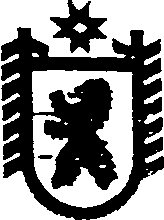 Республика КарелияСОВЕТ СЕГЕЖСКОГО МУНИЦИПАЛЬНОГО РАЙОНА  XLIII  ЗАСЕДАНИЕ      VI    СОЗЫВАРЕШЕНИЕот   5  апреля  2017 года  № 337  СегежаО  внесении  изменений  в решение  Совета Сегежского  муниципального   района от 24 ноября 2016 г. № 291 Совет Сегежского муниципального района   р е ш и л:1. Внести в решение Совета Сегежского муниципального района от 24 ноября 2016 г. № 291 «О бюджете Сегежского муниципального района на 2017 год и на плановый период 2018 и 2019 годов» (в редакции решений от 14 декабря 2016 г. № 301, от 31 января 2017 г. № 317) следующие изменения:1)  подпункты 1-3 пункта 1 изложить в следующей редакции:«1) прогнозируемый общий объем доходов бюджета Сегежского муниципального района в сумме 724 728,0 тыс. рублей, в том числе объем безвозмездных поступлений в сумме 417 880,0 тыс. рублей, из них объем получаемых межбюджетных трансфертов в сумме 417 596,6  тыс. рублей;2) общий объем расходов бюджета Сегежского муниципального района в сумме 739 331,1 тыс. рублей;3) дефицит бюджета Сегежского муниципального района в сумме 14 603,1 тыс. рублей.»;2) пункт 2 изложить в следующей редакции:«2. Утвердить верхний предел муниципального долга Сегежского муниципального района на 1 января 2018 года в валюте Российской Федерации в сумме 120 550,0 тыс. рублей.»;3) пункт 34 изложить в следующей редакции:«34.Установить предельный объем муниципального долга Сегежского муниципального района на 2017 год в объеме 154 950,0 тыс. руб., на 2018 год в объеме 178 250,0 тыс. руб., 2019 год в объеме 176 290,0 тыс. руб.»;4) пункт 35 изложить в следующей редакции:«35.Утвердить предельный объем расходов на обслуживание муниципального долга Сегежского муниципального района  на 2017 год  в сумме 12 910,2 тыс. руб., на 2018 и 2019 годы  в сумме 11 310,2 тыс. руб. ежегодно.»;5) приложение 2 «Перечень главных администраторов доходов бюджета Сегежского муниципального района, закрепляемые за ними виды (подвиды) доходов бюджета Сегежского муниципального района на 2017 год и на плановый период 2018 и 2019 годов» изложить в следующей редакции: ПЕРЕЧЕНЬглавных администраторов доходов бюджета Сегежского муниципального района, закрепляемые за ними виды (подвиды) доходов бюджета Сегежского муниципального района на 2017 год и на плановый период 2018 и 2019 годов*  В части доходов, зачисляемых в бюджет Сегежского муниципального района»;6)  приложение 4 «Прогнозируемые поступления доходов бюджета Сегежского муниципального района в 2017 году» изложить в следующей редакции: Прогнозируемые поступления доходов бюджета Сегежского муниципального района в 2017 году(тыс.руб.)»;7)  приложение 6 «Межбюджетные трансферты, передаваемые из бюджета Республики Карелия бюджету Сегежского муниципального района в 2017 году» изложить в следующей редакции: Межбюджетные трансферты, передаваемые из бюджета Республики Карелия бюджету Сегежского муниципального района в 2017 году(тыс.руб.)	»;8) приложение 8 «Ведомственная структура расходов бюджета Сегежского муниципального района на 2017 год» изложить в следующей редакции: Ведомственная структура расходов бюджета Сегежского муниципального района на 2017 год(тыс.руб.)»;9) приложение 10 «Распределение бюджетных ассигнований по разделам, подразделам, целевым статьям (муниципальным программам Сегежского муниципального района и непрограммным направлениям деятельности), группам и подгруппам видов расходов классификации расходов бюджетов на 2017 год» изложить в следующей редакции: Распределение бюджетных ассигнований по разделам, подразделам, целевым статьям (муниципальным программам Сегежского муниципального района и непрограммным направлениям деятельности), группам и подгруппам видов расходов классификации расходов бюджетов на 2017 год(тыс.руб.)»;10) приложение 12 «Распределение бюджетных ассигнований на реализацию муниципальных программ Сегежского муниципального района по главным распорядителям средств бюджета Сегежского муниципального района по разделам и подразделам, целевым статьям и видам расходов классификации расходов бюджетов на 2017 год» изложить в следующей редакции:Распределение бюджетных ассигнований на реализацию муниципальных программ Сегежского муниципального района по главным распорядителям средств бюджета Сегежского муниципального района по разделам и подразделам, целевым статьям и видам расходов классификации расходов бюджетов на 2017 год(тыс. руб.)»;11) приложение 14 «Распределение межбюджетных трансфертов, передаваемых из бюджета Республики Карелия бюджету Сегежского муниципального района, на 2017 год» изложить в следующей редакции:Распределение межбюджетных трансфертов, передаваемых из бюджета Республики Карелия бюджету Сегежского муниципального района, на 2017 год(тыс.руб.)»;12) приложение 16 «Распределение межбюджетных трансфертов бюджетам городских и сельских поселений Сегежского муниципального района в 2017 году» изложить в следующей редакции:Распределение межбюджетных трансфертов бюджетам городских и сельских поселений Сегежского муниципального района в 2017 году(тыс.руб.)»;13) приложение 19 «Программа муниципальных внутренних заимствований Сегежского муниципального района на 2017 год» изложить в следующей редакции:Программамуниципальных внутренних заимствованийСегежского муниципального района на 2017 год»;14) приложение 21 «Источники финансирования дефицита бюджета Сегежского муниципального района на 2017 год» изложить в следующей редакции:(тыс.руб.)2. Опубликовать настоящее решение в газете «Доверие» и обнародовать настоящее решение путем размещения официального текста настоящего решения в информационно-телекоммуникационной сети «Интернет» на официальном сайте администрации Сегежского муниципального района http://home.onego.ru/~segadmin.3. Настоящее решение вступает в силу с момента его официального опубликования (обнародования).         Председатель СоветаСегежского муниципального района        Глава Сегежского муниципального района                                                                   С.Ф.ТюковРазослать: в дело - 3, финансовое управление - 2, КСК, Бюджетное управление МФ РК, МКУ «ЦБ муниципальных образований», Отдел по Сегежскому району УФК по РК.«Приложение 2к решению  Совета Сегежского муниципального района "О бюджете Сегежского муниципального района на 2017 год и на плановый период 2018 и 2019 годов" (в редакции решения от  5 апреля 2017 года  № 337  "О внесении изменений в решение Совета Сегежского муниципального района от 24 ноября 2016г. № 291")Код бюджетной классификации Российской ФедерацииКод бюджетной классификации Российской ФедерацииНаименование главного администратора доходов и вида (подвида) доходов бюджета Сегежского муниципального района Главного администратора доходовДоходов бюджета Наименование главного администратора доходов и вида (подвида) доходов бюджета Сегежского муниципального района Администрация Сегежского муниципального района0301 08 07150 01 1000 110Государственная пошлина за выдачу разрешения на установку рекламной конструкции0301 11 03050 05 0000 120Проценты, полученные от предоставления бюджетных кредитов внутри страны за счет средств  бюджетов муниципальных районов0301 11 05013 10 0000 120Доходы, получаемые в виде арендной платы за земельные участки, государственная собственность на которые не разграничена и которые расположены в границах сельских поселений, а также средства от продажи права на заключение договоров аренды указанных земельных участков*0301 11 05013 13 0000 120Доходы, получаемые в виде арендной платы за земельные участки, государственная собственность на которые не разграничена и которые расположены в границах городских поселений, а также средства от продажи права на заключение договоров аренды указанных земельных участков*0301 11 05025 05 0000 120Доходы, получаемые в виде арендной платы, а также средства от продажи права на заключение договоров аренды за земли, находящиеся в собственности муниципальных районов (за исключением земельных участков муниципальных бюджетных и автономных учреждений)0301 11 05035 05 0000 120Доходы от сдачи в аренду имущества, находящегося в оперативном управлении органов управления муниципальных районов и созданных ими учреждений (за исключением имущества муниципальных бюджетных и автономных учреждений)0301 11 09045 05 0000 120Прочие поступления от использования имущества, находящегося в  собственности муниципальных районов (за исключением имущества муниципальных бюджетных и автономных учреждений, а также имущества муниципальных унитарных предприятий, в том числе казенных)0301 13 01995 05 0000 130Прочие доходы от оказания платных услуг (работ) получателями средств бюджетов муниципальных районов 0301 13 01995 05 0009 130Прочие доходы от оказания платных услуг (работ) получателями средств бюджетов муниципальных районов - Муниципальное казенное дошкольное образовательное учреждение - детский сад № 4 г. Сегежи0301 13 01995 05 0010 130Прочие доходы от оказания платных услуг (работ) получателями средств бюджетов муниципальных районов - Муниципальное казенное дошкольное образовательное учреждение  детский сад №6 г.Сегежи0301 13 01995 05 0011 130Прочие доходы от оказания платных услуг (работ) получателями средств бюджетов муниципальных районов -Муниципальное казенное дошкольное образовательное учреждение  детский сад № 10 г.Сегежи 0301 13 01995 05 0012 130Прочие доходы от оказания платных услуг (работ) получателями средств бюджетов муниципальных районов - Муниципальное казенное дошкольное образовательное учреждение  детский сад № 12 г.Сегежи0301 13 01995 05 0013 130Прочие доходы от оказания платных услуг (работ) получателями средств бюджетов муниципальных районов - Муниципальное казенное дошкольное образовательное учреждение - детский сад № 14 г.Сегежи0301 13 01995 05 0014 130Прочие доходы от оказания платных услуг (работ) получателями средств бюджетов муниципальных районов - Муниципальное казенное дошкольное образовательное учреждение - детский сад № 17 г.Сегежи0301 13 01995 05 0015 130Прочие доходы от оказания платных услуг (работ) получателями средств бюджетов муниципальных районов - Муниципальное казенное дошкольное образовательное учреждение  детский сад № 18 г.Сегежи0301 13 01995 05 0016 130Прочие доходы от оказания платных услуг (работ) получателями средств бюджетов муниципальных районов - Муниципальное казенное дошкольное образовательное учреждение - детский сад № 20 г.Сегежи0301 13 01995 05 0017 130Прочие доходы от оказания платных услуг (работ) получателями средств бюджетов муниципальных районов - Муниципальное казенное дошкольное образовательное учреждение - детский сад № 22 г.Сегежи0301 13 01995 05 0018 130Прочие доходы от оказания платных услуг (работ) получателями средств бюджетов муниципальных районов - Муниципальное казенное дошкольное образовательное учреждение - детский сад № 23 г.Сегежи0301 13 01995 05 0029 130Прочие доходы от оказания платных услуг (работ) получателями средств бюджетов муниципальных районов - Муниципальное казенное общеобразовательное учреждение Средняя общеобразовательная школа п.Валдай0301 13 01995 05 0030 130Прочие доходы от оказания платных услуг (работ) получателями средств бюджетов муниципальных районов - Муниципальное казенное общеобразовательное учреждение Средняя общеобразовательная школа п.Черный Порог0301 13 01995 05 0032 130Прочие доходы от оказания платных услуг (работ) получателями средств бюджетов муниципальных районов - Муниципальное казенное общеобразовательное учреждение Средняя общеобразовательная школа п.Идель0301 13 01995 05 0051 130Прочие доходы от оказания платных услуг (работ) получателями средств бюджетов муниципальных районов - Муниципальное казенное дошкольное образовательное учреждение - детский сад дер. Каменный Бор0301 13 01995 05 0052 130Прочие доходы от оказания платных услуг (работ) получателями средств бюджетов муниципальных районов - Муниципальное казенное общеобразовательное учреждение «Специальная (коррекционная) общеобразовательная школа-интернат № 14 п.Надвоицы»0301 13 01995 05 0054 130Прочие доходы от оказания платных услуг (работ)  получателями средств бюджетов муниципальных районов - Муниципальное казенное дошкольное образовательное учреждение - детский сад № 4 п.Надвоицы0301 13 01995 05 0055 130Прочие доходы от оказания платных услуг (работ) получателями средств бюджетов муниципальных районов - Муниципальное казенное дошкольное образовательное учреждение - детский сад № 3 п.Надвоицы0301 13 01995 05 0056 130Прочие доходы от оказания платных услуг (работ) получателями средств бюджетов муниципальных районов - Муниципальное казенное дошкольное образовательное учреждение - детский сад № 2 п.Надвоицы0301 13 02995 05 0000 130Прочие доходы от компенсации затрат бюджетов муниципальных районов0301 13 02995 05 0009 130Прочие доходы от компенсации затрат бюджетов муниципальных районов - Муниципальное казенное дошкольное образовательное учреждение  детский сад №4 г.Сегежи 0301 13 02995 05 0010 130Прочие доходы от компенсации затрат бюджетов муниципальных районов - Муниципальное казенное дошкольное образовательное учреждение  детский сад №6 г.Сегежи0301 13 02995 05 0011 130Прочие доходы от компенсации затрат бюджетов муниципальных районов - Муниципальное казенное дошкольное образовательное учреждение  детский сад № 10  г.Сегежи 0301 13 02995 05 0012 130Прочие доходы от компенсации затрат бюджетов муниципальных районов - Муниципальное казенное дошкольное образовательное учреждение  детский сад № 12 г.Сегежи0301 13 02995 05 0013 130Прочие доходы от компенсации затрат бюджетов муниципальных районов - Муниципальное казенное дошкольное образовательное учреждение - детский сад № 14  г.Сегежи0301 13 02995 05 0014 130Прочие доходы от компенсации затрат бюджетов муниципальных районов - Муниципальное казенное дошкольное образовательное учреждение - детский сад № 17  г.Сегежи0301 13 02995 05 0015 130Прочие доходы от компенсации затрат бюджетов муниципальных районов - Муниципальное казенное дошкольное образовательное учреждение  детский сад № 18  г.Сегежи0301 13 02995 05 0016 130Прочие доходы от компенсации затрат бюджетов муниципальных районов - Муниципальное казенное дошкольное образовательное учреждение - детский сад № 20 г.Сегежи0301 13 02995 05 0017 130Прочие доходы от компенсации затрат бюджетов муниципальных районов - Муниципальное казенное дошкольное образовательное учреждение - детский сад № 22  г.Сегежи0301 13 02995 05 0018 130Прочие доходы от компенсации затрат бюджетов муниципальных районов - Муниципальное казенное дошкольное образовательное учреждение - детский сад № 23  г.Сегежи0301 13 02995 05 0052 130Прочие доходы от компенсации затрат бюджетов муниципальных районов - Муниципальное казенное общеобразовательное учреждение «Специальная (коррекционная) общеобразовательная школа-интернат № 14 п.Надвоицы»0301 13 02995 05 0054 130Прочие доходы от компенсации затрат бюджетов муниципальных районов - Муниципальное казенное дошкольное образовательное учреждение - детский сад № 4 п.Надвоицы0301 13 02995 05 0055 130Прочие доходы от компенсации затрат бюджетов муниципальных районов - Муниципальное казенное дошкольное образовательное учреждение - детский сад № 3 п.Надвоицы0301 13 02995 05 0056 130Прочие доходы от компенсации затрат бюджетов муниципальных районов - Муниципальное казенное дошкольное образовательное учреждение - детский сад № 2 п.Надвоицы0301 14 02052 05 0000 410Доходы от реализации имущества, находящегося в оперативном управлении учреждений, находящихся в ведении органов управления муниципальных районов (за исключением имущества муниципальных бюджетных и  автономных учреждений), в части реализации основных средств по указанному имуществу0301 14 02052 05 0000 440Доходы от реализации имущества, находящегося в оперативном управлении учреждений, находящихся в ведении органов управления муниципальных районов (за исключением имущества муниципальных бюджетных и  автономных учреждений), в части реализации материальных запасов по указанному имуществу0301 14 02053 05 0000 410Доходы от реализации иного имущества, находящегося в  собственности муниципальных районов (за исключением имущества муниципальных бюджетных и автономных учреждений, а также имущества муниципальных унитарных предприятий, в том числе казенных), в части реализации основных средств по указанному имуществу0301 14 02053 05 0000 440Доходы от реализации иного имущества, находящегося в  собственности муниципальных районов (за исключением имущества муниципальных бюджетных и автономных учреждений, а также имущества муниципальных унитарных предприятий, в том числе казенных) в части реализации материальных запасов по указанному имуществу0301 14 04050 05 0000 420Доходы от продажи нематериальных активов, находящихся в собственности муниципальных районов0301 14 06013 10 0000 430Доходы от продажи земельных участков, государственная собственность на которые не разграничена и которые расположены в границах сельских поселений0301 14 06013 13 0000 430Доходы от продажи земельных участков, государственная собственность на которые не разграничена и которые расположены в границах городских поселений0301 14 06025 05 0000 430Доходы от продажи земельных участков, находящихся  в собственности муниципальных районов (за исключением земельных участков муниципальных бюджетных и автономных учреждений)0301 16 18050 05 0000 140Денежные взыскания (штрафы) за нарушение бюджетного законодательства (в части бюджетов муниципальных районов)0301 16 23051 05 0000 140Доходы от возмещения  ущерба при возникновении страховых случаев по обязательному страхованию гражданской ответственности, когда выгодоприобретателями выступают получатели средств бюджетов муниципальных районов0301 16 23052 05 0000 140Доходы от возмещения  ущерба при возникновении иных страховых случаев, когда выгодоприобретателями выступают получатели средств бюджетов муниципальных районов030 1 16 32000 05 0000 140Денежные взыскания, налагаемые в возмещение ущерба, причиненного в результате незаконного или нецелевого использования бюджетных средств (в части бюджетов муниципальных районов)030 1 16 33050 05 0000 140Денежные взыскания (штрафы) за нарушение законодательства Российской Федерации о контрактной системе в сфере закупок товаров, работ, услуг для обеспечения государственных и муниципальных нужд для нужд муниципальных районов0301 16 51040 02 0000 140Денежные взыскания (штрафы), установленные законами субъектов Российской Федерации за несоблюдение муниципальных правовых актов, зачисляемые в бюджеты поселений0301 16 90050 05 0000 140Прочие поступления от денежных взысканий (штрафов) и иных сумм в возмещение ущерба, зачисляемые в бюджеты муниципальных районов0301 16 90050 05 0020 140Прочие поступления от денежных взысканий (штрафов) и иных сумм в возмещение ущерба, зачисляемые в бюджеты муниципальных районов – Комиссия по делам несовершеннолетних и защите их прав0301 16 90050 05 0030 140Прочие поступления от денежных взысканий (штрафов) и иных сумм в возмещение ущерба, зачисляемые в бюджеты муниципальных районов – суды общей юрисдикции, мировые судьи0301 17 01050 05 0000 180Невыясненные поступления, зачисляемые в бюджеты муниципальных районов0301 17 01050 05 0009 180Невыясненные поступления, зачисляемые в бюджеты муниципальных районов - Муниципальное казенное дошкольное образовательное учреждение - детский сад № 4 г. Сегежи0301 17 01050 05 0010 180Невыясненные поступления, зачисляемые в бюджеты муниципальных районов - Муниципальное казенное дошкольное образовательное учреждение - детский сад № 6   г. Сегежи0301 17 01050 05 0011 180Невыясненные поступления, зачисляемые в бюджеты муниципальных районов - Муниципальное казенное дошкольное образовательное учреждение - детский сад № 10 г. Сегежи0301 17 01050 05 0012 180Невыясненные поступления, зачисляемые в бюджеты муниципальных районов - Муниципальное казенное дошкольное образовательное учреждение - детский сад № 12 г. Сегежи0301 17 01050 05 0013 180Невыясненные поступления, зачисляемые в бюджеты муниципальных районов - Муниципальное казенное дошкольное образовательное учреждение - детский сад № 14 г. Сегежи0301 17 01050 05 0014 180Невыясненные поступления, зачисляемые в бюджеты муниципальных районов - Муниципальное казенное дошкольное образовательное учреждение - детский сад № 17 г. Сегежи0301 17 01050 05 0015 180Невыясненные поступления, зачисляемые в бюджеты муниципальных районов - Муниципальное казенное дошкольное образовательное учреждение - детский сад № 18 г. Сегежи0301 17 01050 05 0016 180Невыясненные поступления, зачисляемые в бюджеты муниципальных районов - Муниципальное казенное дошкольное образовательное учреждение - детский сад № 20 г. Сегежи0301 17 01050 05 0017 180Невыясненные поступления, зачисляемые в бюджеты муниципальных районов - Муниципальное казенное дошкольное образовательное учреждение - детский сад № 22 г. Сегежи0301 17 01050 05 0018 180Невыясненные поступления, зачисляемые в бюджеты муниципальных районов - Муниципальное казенное дошкольное образовательное учреждение - детский сад   № 23 г. Сегежи0301 17 01050 05 0024 180Невыясненные поступления, зачисляемые в бюджеты муниципальных районов – Муниципальное казенное общеобразовательное учреждение Средняя общеобразовательная школа № .Сегежи0301 17 01050 05 0025 180Невыясненные поступления, зачисляемые в бюджеты муниципальных районов – Муниципальное казенное общеобразовательное учреждение Средняя общеобразовательная школа № .Сегежи0301 17 01050 05 0027 180Невыясненные поступления, зачисляемые в бюджеты муниципальных районов – Муниципальное казенное общеобразовательное учреждение Средняя общеобразовательная школа № .Сегежи0301 17 01050 05 0028 180Невыясненные поступления, зачисляемые в бюджеты муниципальных районов – Муниципальное казенное общеобразовательное учреждение Вечерняя (сменная) общеобразовательная школа г.Сегежи0301 17 01050 05 0029 180Невыясненные поступления, зачисляемые в бюджеты муниципальных районов - Муниципальное казенное общеобразовательное учреждение Средняя общеобразовательная школа п.Валдай0301 17 01050 05 0030 180Невыясненные поступления, зачисляемые в бюджеты муниципальных районов - Муниципальное казенное общеобразовательное учреждение Средняя общеобразовательная школа п.Черный Порог0301 17 01050 05 0031 180Невыясненные поступления, зачисляемые в бюджеты муниципальных районов – Муниципальное казенное общеобразовательное учреждение Основная общеобразовательная школа п.Попов Порог0301 17 01050 05 0032 180Невыясненные поступления, зачисляемые в бюджеты муниципальных районов - Муниципальное казенное общеобразовательное учреждение Средняя общеобразовательная школа п. Идель0301 17 01050 05 0033 180Невыясненные поступления, зачисляемые в бюджеты муниципальных районов - Муниципальное казенное образовательное учреждение дополнительного образования "Детско-юношеская спортивная школа № .Сегежи"0301 17 01050 05 0036 180Невыясненные поступления, зачисляемые в бюджеты муниципальных районов – Муниципальное казенное образовательное учреждение дополнительного образования "Центр развития образования Сегежского муниципального района"0301 17 01050 05 0037 180Невыясненные поступления, зачисляемые в бюджеты муниципальных районов – Муниципальное казенное образовательное учреждение дополнительного образования "Центр творчества детей и юношества»0301 17 01050 05 0039 180Невыясненные поступления, зачисляемые в бюджеты муниципальных районов – Муниципальное казенное учреждение "Хозяйственно-эксплуатационная группа»0301 17 01050 05 0051 180Невыясненные поступления, зачисляемые в бюджеты муниципальных районов – Муниципальное казенное дошкольное образовательное учреждение – детский сад дер. Каменный Бор0301 17 01050 05 0052 180Невыясненные поступления, зачисляемые в бюджеты муниципальных районов – Муниципальное казенное общеобразовательное учреждение «Специальная (коррекционная) общеобразовательная школа-интернат № 14 п.Надвоицы»0301 17 01050 05 0053 180Невыясненные поступления, зачисляемые в бюджеты муниципальных районов – Муниципальное казенное образовательное учреждение дополнительного образования «Детско-юношеская спортивная школа п.Надвоицы»0301 17 01050 05 0054 180Невыясненные поступления, зачисляемые в бюджеты муниципальных районов – Муниципальное казенное дошкольное образовательное учреждение – детский сад № 4 п. Надвоицы0301 17 01050 05 0055 180Невыясненные поступления, зачисляемые в бюджеты муниципальных районов - Муниципальное казенное дошкольное образовательное учреждение - детский сад № 3 п. Надвоицы0301 17 01050 05 0056 180Невыясненные поступления, зачисляемые в бюджеты муниципальных районов - Муниципальное казенное дошкольное образовательное учреждение - детский сад № 2 п. Надвоицы0301 17 05050 05 0000 180Прочие неналоговые доходы бюджетов муниципальных районов0302 02 15001 05 0000 151Дотации бюджетам муниципальных районов на выравнивание бюджетной обеспеченности0302 02 15002 05 0000 151Дотации бюджетам муниципальных районов на поддержку мер по обеспечению сбалансированности бюджетов0302 02 25064 05 0000 151Субсидии бюджетам муниципальных районов на государственную поддержку малого и среднего предпринимательства, включая крестьянские (фермерские) хозяйства0302 02 20041 05 0000 151Субсидии бюджетам муниципальных районов на строительство, модернизацию, ремонт и содержание автомобильных дорог общего пользования, в том числе дорог в поселениях (за исключением автомобильных дорог федерального значения)0302 02 20051 05 0000 151Субсидии бюджетам муниципальных районов на реализацию федеральных целевых программ0302 02 20077 05 0000 151Субсидии бюджетам муниципальных районов на софинансирование капитальных вложений в объекты муниципальной собственности0302 02 25097 05 0000 151Субсидии бюджетам муниципальных районов на создание в общеобразовательных организациях, расположенных в сельской местности, условий для занятий физической культурой и спортом0302 02 25555 05 0000 151Субсидии бюджетам муниципальных районов на  поддержку государственных программ субъектов Российской Федерации  и муниципальных программ формирования современной городской среды0302 02 29999 05 0000 151Прочие субсидии бюджетам муниципальных районов0302 02 30024 05 0000 151Субвенции бюджетам муниципальных районов на выполнение передаваемых полномочий субъектов Российской Федерации0302 02 35082 05 0000 151Субвенции бюджетам муниципальных районов на предоставление жилых помещений детям-сиротам и детям, оставшимся без попечения родителей, лицам из их числа по договорам найма специализированных жилых помещений0302 02 35118 05 0000 151Субвенции на осуществление полномочий по первичному воинскому учету на территориях, где отсутствуют военные комиссариаты0302 02 35120 05 0000 151Субвенции бюджетам муниципальных районов на  на осуществление полномочий по составлению (изменению) списков кандидатов в присяжные заседатели федеральных судов общей юрисдикции в Российской Федерации0302 02 39999 05 0000 151Прочие субвенции бюджетам муниципальных районов0302 02 40014 05 0000 151Межбюджетные трансферты, передаваемые бюджетам муниципальных районов из бюджетов поселений на осуществление части полномочий по решению вопросов местного значения в соответствии с заключенными соглашениями0302 02 40014 05 0001 151Межбюджетные трансферты, передаваемые бюджетам муниципальных районов из бюджетов поселений на осуществление части полномочий по решению вопросов местного значения в соответствии с заключенными соглашениями – Сегежское городское поселение0302 02 40014 05 0002 151Межбюджетные трансферты, передаваемые бюджетам муниципальных районов из бюджетов поселений на осуществление части полномочий по решению вопросов местного значения в соответствии с заключенными соглашениями – Валдайское сельское поселение0302 02 40014 05 0003 151Межбюджетные трансферты, передаваемые бюджетам муниципальных районов из бюджетов поселений на осуществление части полномочий по решению вопросов местного значения в соответствии с заключенными соглашениями – Идельское сельское поселение0302 02 40014 05 0004 151Межбюджетные трансферты, передаваемые бюджетам муниципальных районов из бюджетов поселений на осуществление части полномочий по решению вопросов местного значения в соответствии с заключенными соглашениями – Надвоицкое городское поселение0302 02 40014 05 0005 151Межбюджетные трансферты, передаваемые бюджетам муниципальных районов из бюджетов поселений на осуществление части полномочий по решению вопросов местного значения в соответствии с заключенными соглашениями – Поповпорожское сельское поселение0302 02 40014 05 0006 151Межбюджетные трансферты, передаваемые бюджетам муниципальных районов из бюджетов поселений на осуществление части полномочий по решению вопросов местного значения в соответствии с заключенными соглашениями – Чернопорожское сельское поселение0302 02 45144 05 0000 151  Межбюджетные трансферты, передаваемые бюджетам   муниципальных районов на комплектование книжных фондов библиотек муниципальных образований0302 02 45146 05 0000 151Межбюджетные трансферты, передаваемые бюджетам муниципальных районов, на подключение общедоступных библиотек Российской Федерации к сети "Интернет" и развитие системы библиотечного дела с учетом задачи расширения информационных технологий и оцифровки0302 02 45160 05 0000 151Межбюджетные трансферты, передаваемые бюджетам муниципальных районов для компенсации дополнительных расходов, возникших в результате решений, принятых органами власти другого уровня0302 02 49999 05 0000 151Прочие межбюджетные трансферты, передаваемые бюджетам муниципальных районов0302 07 05020 05 0000 180Поступления от денежных пожертвований, предоставляемых физическими лицами получателям средств бюджетов муниципальных районов0302 07 05030 05 0000 180Прочие безвозмездные поступления в бюджеты муниципальных районов 0302 07 05020 05 0001 180Поступления от денежных пожертвований, предоставляемых физическими лицами получателям средств бюджетов муниципальных районов – администрация Сегежского муниципального района0302 07 05030 05 0001 180Прочие безвозмездные поступления в бюджеты муниципальных районов – администрация Сегежского муниципального района0302 07 05030 05 0002 180Прочие безвозмездные поступления в бюджеты муниципальных районов – финансовое управление Сегежского муниципального района0302 07 05030 05 0003 180Прочие безвозмездные поступления в бюджеты муниципальных районов – Муниципальное казенное учреждение «Единый расчетный центр»0302 07 05030 05 0008 180Прочие безвозмездные поступления в бюджеты муниципальных районов – Муниципальное казенное учреждение «Централизованная бухгалтерия муниципальных образований»0302 07 05020 05 0009 180Поступления от денежных пожертвований, предоставляемых физическими лицами получателям средств бюджетов муниципальных районов – Муниципальное казенное дошкольное образовательное учреждение  детский сад №4  г.Сегежи 0302 07 05030 05 0009 180Прочие безвозмездные поступления в бюджеты муниципальных районов – Муниципальное казенное дошкольное образовательное учреждение  детский сад №4  г.Сегежи 0302 07 05020 05 0010 180Поступления от денежных пожертвований, предоставляемых физическими лицами получателям средств бюджетов муниципальных районов – Муниципальное казенное дошкольное образовательное учреждение  детский сад №6  г.Сегежи0302 07 05030 05 0010 180Прочие безвозмездные поступления в бюджеты муниципальных районов – Муниципальное казенное дошкольное образовательное учреждение  детский сад №6  г.Сегежи0302 07 05020 05 0011 180Поступления от денежных пожертвований, предоставляемых физическими лицами получателям средств бюджетов муниципальных районов – Муниципальное казенное дошкольное образовательное учреждение  детский сад № 10  г.Сегежи 0302 07 05030 05 0011 180Прочие безвозмездные поступления в бюджеты муниципальных районов –Муниципальное казенное дошкольное образовательное учреждение  детский сад № 10 г.Сегежи 0302 07 05020 05 0012 180Поступления от денежных пожертвований, предоставляемых физическими лицами получателям средств бюджетов муниципальных районов – Муниципальное казенное дошкольное образовательное учреждение  детский сад № 12 г.Сегежи0302 07 05030 05 0012 180Прочие безвозмездные поступления в бюджеты муниципальных районов – Муниципальное казенное дошкольное образовательное учреждение  детский сад № 12 г.Сегежи0302 07 05020 05 0013 180Поступления от денежных пожертвований, предоставляемых физическими лицами получателям средств бюджетов муниципальных районов – Муниципальное казенное дошкольное образовательное учреждение – детский сад № 14  г.Сегежи0302 07 05030 05 0013 180Прочие безвозмездные поступления в бюджеты муниципальных районов – Муниципальное казенное дошкольное образовательное учреждение – детский сад № 14 г.Сегежи0302 07 05020 05 0014 180Поступления от денежных пожертвований, предоставляемых физическими лицами получателям средств бюджетов муниципальных районов – Муниципальное казенное дошкольное образовательное учреждение – детский сад № 17  г.Сегежи0302 07 05030 05 0014 180Прочие безвозмездные поступления в бюджеты муниципальных районов – Муниципальное казенное дошкольное образовательное учреждение – детский сад № 17  г.Сегежи0302 07 05020 05 0015 180Поступления от денежных пожертвований, предоставляемых физическими лицами получателям средств бюджетов муниципальных районов – Муниципальное казенное дошкольное образовательное учреждение  детский сад № 18  г.Сегежи0302 07 05030 05 0015 180Прочие безвозмездные поступления в бюджеты муниципальных районов – Муниципальное казенное дошкольное образовательное учреждение  детский сад № 18  г.Сегежи0302 07 05020 05 0016 180Поступления от денежных пожертвований, предоставляемых физическими лицами получателям средств бюджетов муниципальных районов – Муниципальное казенное дошкольное образовательное учреждение – детский сад № 20 г.Сегежи0302 07 05030 05 0016 180Прочие безвозмездные поступления в бюджеты муниципальных районов – Муниципальное казенное дошкольное образовательное учреждение – детский сад № 20 г.Сегежи0302 07 05020 05 0017 180Поступления от денежных пожертвований, предоставляемых физическими лицами получателям средств бюджетов муниципальных районов – Муниципальное казенное дошкольное образовательное учреждение – детский сад № 22 г.Сегежи0302 07 05030 05 0017 180Прочие безвозмездные поступления в бюджеты муниципальных районов – Муниципальное казенное дошкольное образовательное учреждение – детский сад № 22 г.Сегежи0302 07 05020 05 0018 180Поступления от денежных пожертвований, предоставляемых физическими лицами получателям средств бюджетов муниципальных районов – Муниципальное казенное дошкольное образовательное учреждение – детский сад № 23 г.Сегежи0302 07 05030 05 0018 180Прочие безвозмездные поступления в бюджеты муниципальных районов – Муниципальное казенное дошкольное образовательное учреждение – детский сад № 23 г.Сегежи0302 07 05020 05 0024 180Поступления от денежных пожертвований, предоставляемых физическими лицами получателям средств бюджетов муниципальных районов – Муниципальное казенное общеобразовательное учреждение Средняя общеобразовательная школа № .Сегежи0302 07 05030 05 0024 180Прочие безвозмездные поступления в бюджеты муниципальных районов – Муниципальное казенное общеобразовательное учреждение Средняя общеобразовательная школа № .Сегежи0302 07 05020 05 0025 180Поступления от денежных пожертвований, предоставляемых физическими лицами получателям средств бюджетов муниципальных районов – Муниципальное казенное общеобразовательное учреждение Средняя общеобразовательная школа № .Сегежи0302 07 05030 05 0025 180Прочие безвозмездные поступления в бюджеты муниципальных районов – Муниципальное казенное общеобразовательное учреждение Средняя общеобразовательная школа № .Сегежи0302 07 05020 05 0027 180Поступления от денежных пожертвований, предоставляемых физическими лицами получателям средств бюджетов муниципальных районов – Муниципальное казенное общеобразовательное учреждение Средняя общеобразовательная школа № .Сегежи0302 07 05030 05 0027 180Прочие безвозмездные поступления в бюджеты муниципальных районов – Муниципальное казенное общеобразовательное учреждение Средняя общеобразовательная школа № .Сегежи0302 07 05020 05 0028 180Поступления от денежных пожертвований, предоставляемых физическими лицами получателям средств бюджетов муниципальных районов – Муниципальное общеобразовательное учреждение Вечерняя (сменная) общеобразовательная школа г.Сегежи0302 07 05030 05 0028 180Прочие безвозмездные поступления в бюджеты муниципальных районов – Муниципальное казенное общеобразовательное учреждение Вечерняя (сменная) общеобразовательная школа г.Сегежи0302 07 05020 05 0029 180Поступления от денежных пожертвований, предоставляемых физическими лицами получателям средств бюджетов муниципальных районов – Муниципальное казенное общеобразовательное учреждение Средняя общеобразовательная школа п.Валдай0302 07 05030 05 0029 180Прочие безвозмездные поступления в бюджеты муниципальных районов – Муниципальное казенное общеобразовательное учреждение Средняя общеобразовательная школа п.Валдай0302 07 05020 05 0030 180Поступления от денежных пожертвований, предоставляемых физическими лицами получателям средств бюджетов муниципальных районов – Муниципальное казенное общеобразовательное учреждение Средняя общеобразовательная школа п.Черный Порог0302 07 05030 05 0030 180Прочие безвозмездные поступления в бюджеты муниципальных районов – Муниципальное казенное общеобразовательное учреждение Средняя общеобразовательная школа п.Черный Порог0302 07 05020 05 0031 180Поступления от денежных пожертвований, предоставляемых физическими лицами получателям средств бюджетов муниципальных районов – Муниципальное казенное общеобразовательное учреждение Основная общеобразовательная школа п.Попов Порог0302 07 05030 05 0031 180Прочие безвозмездные поступления в бюджеты муниципальных районов – Муниципальное казенное общеобразовательное учреждение Основная общеобразовательная школа п.Попов Порог0302 07 05020 05 0032 180Поступления от денежных пожертвований, предоставляемых физическими лицами получателям средств бюджетов муниципальных районов – Муниципальное казенное общеобразовательное учреждение Средняя общеобразовательная школа п.Идель0302 07 05030 05 0032 180Прочие безвозмездные поступления в бюджеты муниципальных районов – Муниципальное казенное общеобразовательное учреждение Средняя общеобразовательная школа п.Идель0302 07 05020 05 0033 180Поступления от денежных пожертвований, предоставляемых физическими лицами получателям средств бюджетов муниципальных районов – Муниципальное казенное образовательное учреждение дополнительного образования  «Детско-юношеская спортивная школа № .Сегежи»0302 07 05030 05 0033 180Прочие безвозмездные поступления в бюджеты муниципальных районов – Муниципальное казенное образовательное учреждение дополнительного образования  «Детско-юношеская спортивная школа № .Сегежи»0302 07 05020 05 0036 180Поступления от денежных пожертвований, предоставляемых физическими лицами получателям средств бюджетов муниципальных районов – Муниципальное казенное образовательное учреждение дополнительного образования «Центр развития образования Сегежского муниципального района»0302 07 05030 05 0036 180Прочие безвозмездные поступления в бюджеты муниципальных районов – Муниципальное казенное образовательное учреждение дополнительного образования «Центр развития образования Сегежского муниципального района»0302 07 05020 05 0037 180Поступления от денежных пожертвований, предоставляемых физическими лицами получателям средств бюджетов муниципальных районов – Муниципальное казенное образовательное учреждение дополнительного образования  «Центр творчества детей и юношества»0302 07 05030 05 0037 180Прочие безвозмездные поступления в бюджеты муниципальных районов – Муниципальное казенное образовательное учреждение дополнительного образования  «Центр творчества детей и юношества»0302 07 05020 05 0039 180Поступления от денежных пожертвований, предоставляемых физическими лицами получателям средств бюджетов муниципальных районов – Муниципальное казенное учреждение «Хозяйственно-эксплуатационная группа»0302 07 05030 05 0039 180Прочие безвозмездные поступления в бюджеты муниципальных районов – Муниципальное казенное учреждение «Хозяйственно-эксплуатационная группа»0302 07 05020 05 0051 180Поступления от денежных пожертвований, предоставляемых физическими лицами получателям средств бюджетов муниципальных районов – Муниципальное казенное дошкольное образовательное учреждение – детский сад дер. Каменный Бор0302 07 05030 05 0051 180Прочие безвозмездные поступления в бюджеты муниципальных районов – Муниципальное казенное дошкольное образовательное учреждение – детский сад дер. Каменный Бор0302 07 05020 05 0052 180Поступления от денежных пожертвований, предоставляемых физическими лицами получателям средств бюджетов муниципальных районов – Муниципальное казенное образовательное учреждение специальная (коррекционная) образовательная школа-интернат № 14 п.Надвоицы0302 07 05030 05 0052 180Прочие безвозмездные поступления в бюджеты муниципальных районов – Муниципальное казенное общеобразовательное учреждение «Специальная (коррекционная) общеобразовательная школа-интернат № 14 п.Надвоицы»0302 07 05020 05 0053 180Поступления от денежных пожертвований, предоставляемых физическими лицами получателям средств бюджетов муниципальных районов – Муниципальное казенное образовательное учреждение дополнительного образования детей Детско-юношеская спортивная школа п.Надвоицы0302 07 05030 05 0053 180Прочие безвозмездные поступления в бюджеты муниципальных районов – Муниципальное казенное образовательное учреждение дополнительного образования «Детско-юношеская спортивная школа п.Надвоицы»0302 07 05020 05 0054 180Поступления от денежных пожертвований, предоставляемых физическими лицами получателям средств бюджетов муниципальных районов – Муниципальное казенное дошкольное образовательное учреждение – детский сад № 4  п.Надвоицы0302 07 05030 05 0054 180Прочие безвозмездные поступления в бюджеты муниципальных районов – Муниципальное казенное дошкольное образовательное учреждение – детский сад № 4  п.Надвоицы0302 07 05020 05 0055 180Поступления от денежных пожертвований, предоставляемых физическими лицами получателям средств бюджетов муниципальных районов – Муниципальное казенное дошкольное образовательное учреждение – детский сад № 3  п.Надвоицы0302 07 05030 05 0055 180Прочие безвозмездные поступления в бюджеты муниципальных районов – Муниципальное казенное дошкольное образовательное учреждение – детский сад № 3 п.Надвоицы0302 07 05020 05 0056 180Поступления от денежных пожертвований, предоставляемых физическими лицами получателям средств бюджетов муниципальных районов – Муниципальное казенное дошкольное образовательное учреждение – детский сад № 2  п.Надвоицы0302 07 05030 05 0056 180Прочие безвозмездные поступления в бюджеты муниципальных районов – Муниципальное казенное дошкольное образовательное учреждение – детский сад № 2  п.Надвоицы0302 18 60010 05 0000 151Доходы бюджетов муниципальных районов от возврата прочих остатков субсидий, субвенций и иных межбюджетных трансфертов, имеющих целевое назначение, прошлых лет из бюджетов поселений0302 18 25064 05 0000 151Доходы бюджетов муниципальных районов от возврата остатков субсидий на государственную поддержку малого и среднего предпринимательства, включая крестьянские (фермерские) хозяйства, из бюджетов поселений0302 18 05010 05 0000 180Доходы бюджетов муниципальных районов от возврата бюджетными учреждениями остатков субсидий прошлых лет0302 19 60010 05 0000 151Возврат прочих остатков субсидий, субвенций и иных межбюджетных трансфертов, имеющих целевое назначение, прошлых лет из бюджетов муниципальных районов0302 19 25064 05 0000 151Возврат остатков субсидий на государственную поддержку малого и среднего предпринимательства, включая крестьянские (фермерские) хозяйства,  из бюджетов муниципальных районов0302 19 45144 05 0000 151Возврат остатков иных межбюджетных трансфертов на комплектование книжных фондов библиотек муниципальных образований и государственных библиотек городов Москвы и Санкт-Петербурга из бюджетов муниципальных районовФинансовое управление Сегежского муниципального района037 1 17 01050 05 0000 180Невыясненные поступления, зачисляемые в бюджеты муниципальных районов0372 08 05000 05 0000 180Перечисления из бюджетов муниципальных районов (в бюджеты муниципальных районов) для осуществления возврата (зачета) излишне уплаченных или излишне взысканных сумм налогов, сборов и иных платежей, а также сумм процентов за несвоевременное осуществление такого возврата и процентов, начисленных на излишне взысканные суммыИные доходы бюджета Сегежского муниципального района, администрирование которых может     осуществляться главными администраторами доходов бюджета Сегежского муниципального района в пределах их компетенции0001 11 09035 05 0000 120Доходы от эксплуатации и использования имущества автомобильных дорог, находящихся в собственности муниципальных районов0001 11 09045 05 0000 120Прочие поступления от использования имущества, находящегося в собственности муниципальных районов (за исключением имущества муниципальных бюджетных и автономных учреждений, а также имущества муниципальных унитарных предприятий, в том числе казенных)0001 14 04050 05 0000 420Доходы от продажи нематериальных активов, находящихся в собственности муниципальных районов000 1 16 32000 05 0000 140Денежные взыскания, налагаемые в возмещение ущерба, причиненного в результате незаконного или нецелевого использования бюджетных средств (в части бюджетов муниципальных районов)0001 16 90050 05 0000 140Прочие поступления от денежных взысканий (штрафов) и иных сумм в возмещение ущерба, зачисляемые в бюджеты муниципальных районов0001 17 01050 05 0000 180Невыясненные поступления, зачисляемые в бюджеты муниципальных районов 0001 17 05050 05 0000 180Прочие неналоговые доходы бюджетов муниципальных районов«Приложение 4к решению  Совета Сегежского муниципального района "О бюджете Сегежского муниципального района на 2017 год и на плановый период 2018 и 2019 годов" (в редакции решения от  5 апреля 2017 года  № 337  "О внесении изменений в решение Совета Сегежского муниципального района от 24 ноября 2016г. № 291")№ пунктаНаименованиеКод классификации доходов бюджетаКод классификации доходов бюджетаКод классификации доходов бюджетаКод классификации доходов бюджетаКод классификации доходов бюджетаКод классификации доходов бюджетаКод классификации доходов бюджетаКод классификации доходов бюджетаВсего№ пунктаНаименованиекод главного администраторакод вида доходов бюджетакод вида доходов бюджетакод вида доходов бюджетакод вида доходов бюджетакод вида доходов бюджетакод подвида доходов бюджетакод подвида доходов бюджетаВсего№ пунктаНаименованиекод главного администраторакод группыкод подгруппыкод статьикод подстатьикод элементакод группы подвидакод аналитической группы подвидаВсегоI.ДОХОДЫ00010000000000000000306 848,01.НАЛОГИ НА ПРИБЫЛЬ, ДОХОДЫ00010100000000000000196 053,01.1.Налог на доходы физических лиц18210102000010000110196 053,0Налог на доходы физических лиц с доходов, источником которых является налоговый агент, за исключением доходов, в отношении которых исчисление и уплата налога осуществляются в соответствии со статьями 227, 227.1 и 228 Налогового кодекса Российской Федерации18210102010010000110195 043,0Налог на доходы физических лиц с доходов, полученных от осуществления деятельности физическими лицами, зарегистрированными в качестве индивидуальных предпринимателей, нотариусов, занимающихся частной практикой, адвокатов, учредивших адвокатские кабинеты и других лиц, занимающихся частной практикой в соответствии со статьей 227 Налогового кодекса Российской Федерации18210102020010000110380,0Налог на доходы физических лиц с доходов,  полученных физическими лицами в соответствии со статьей 228 Налогового Кодекса Российской Федерации18210102030010000110450,0Налог на доходы физических лиц в виде фиксированных авансовых платежей с доходов, полученных физическими лицами, являющимися иностранными гражданами, осуществляющими трудовую деятельность по найму у физических лиц на основании патента в соответствии  со статьей 227.1 Налогового кодекса Российской Федерации18210102040010000110180,02.НАЛОГИ НА СОВОКУПНЫЙ ДОХОД0001050000000000000025 648,02.1.Единый налог на вмененный доход для отдельных видов деятельности1821050201002000011024 790,02.2.Единый налог на вмененный доход для отдельных видов деятельности (за налоговые периоды, истекшие до 1  января 2011 года)1821050202002000011010,02.3.Налог, взимаемый в связи с применением патентной системы налогообложения, зачисляемый в бюджеты муниципальных районов18210504020020000110848,03.ГОСУДАРСТВЕННАЯ   ПОШЛИНА000108000000000000009 415,0Государственная пошлина по делам, рассматриваемым в судах общей юрисдикции, мировыми судьями (за исключением Верховного Суда Российской Федерации)182108030100100001109 400,0Государственная пошлина за выдачу разрешения на установку рекламной конструкции0301080715001000011015,04.ДОХОДЫ ОТ ИСПОЛЬЗОВАНИЯ ИМУЩЕСТВА, НАХОДЯЩЕГОСЯ В ГОСУДАРСТВЕННОЙ И МУНИЦИПАЛЬНОЙ СОБСТВЕННОСТИ000111000000000000009 083,04.1.Доходы, получаемые в виде арендной либо иной платы за передачу в возмездное пользование государственного и муниципального имущества (за исключением имущества автономных учреждений, а также имущества государственных и муниципальных унитарных предприятий, в том числе казенных)000111050000000001209 050,0Доходы, получаемые в виде арендной платы за земельные участки, государственная собственность на которые не разграничена, а также средства от продажи права на заключение договоров аренды указанных земельных участков000111050100000001207 800,0Доходы, получаемые в виде арендной платы за земельные участки, государственная собственность на которые не разграничена и которые расположены в границах  сельских поселений, а также средства от продажи права на заключение договоров аренды указанных земельных участков030111050131000001201 800,0Доходы, получаемые в виде арендной платы за земельные участки, государственная собственность на которые не разграничена и которые расположены в границах городских поселений, а также средства от продажи права на заключение договоров аренды указанных земельных участков030111050131300001206 000,0Доходы от сдачи в аренду имущества, находящегося в оперативном управлении органов государственной власти, органов местного самоуправления, государственных внебюджетных фондов и созданных ими учреждений ( за исключением имущества муниципальных бюджетных и автономных учреждений)000111050300000001201 250,0Доходы от сдачи в аренду имущества, находящегося в оперативном управлении органов управления муниципальных районов и созданных ими учреждений (за исключением имущества муниципальных бюджетных и автономных учреждений)030111050350500001201 250,04.2.Прочие доходы от использования имущества и прав, находящихся в государственной и муниципальной собственности (за исключением имущества бюджетных и автономных учреждений, а также имущества государственных и муниципальных унитарных предприятий, в том числе казенных)0001110900000000012033,0Прочие поступления от использования имущества, находящегося в государственной и муниципальной собственности (за исключением имущества бюджетных и автономных учреждений, а также имущества государственных и муниципальных унитарных предприятий, в том числе казенных)0001110904000000012033,0Прочие поступления от использования имущества, находящегося в  собственности муниципальных районов (за исключением имущества муниципальных бюджетных и автономных учреждений, а также имущества муниципальных унитарных предприятий, в том числе казенных)0301110904505000012033,05.ПЛАТЕЖИ ПРИ ПОЛЬЗОВАНИИ ПРИРОДНЫМИ РЕСУРСАМИ0001120000000000000010 707,75.1.Плата за негативное воздействие на окружающую среду0481120100001000012010 707,7Плата за выбросы загрязняющих веществ в атмосферный воздух стационарными объектами048112010100100001203 379,7Плата за выбросы загрязняющих веществ в атмосферный воздух передвижными объектами048112010200100001201,0Плата за сбросы загрязняющих веществ в водные объекты048112010300100001202 310,0Плата за размещение отходов производства и потребления048112010400100001205 017,06.ДОХОДЫ ОТ ОКАЗАНИЯ ПЛАТНЫХ УСЛУГ(РАБОТ) И КОМПЕНСАЦИИ ЗАТРАТ ГОСУДАРСТВА0001130000000000000038 720,06.1.Доходы от оказания платных услуг (работ)  0001130100000000013038 720,0Прочие доходы от оказания платных услуг (работ) получателями средств  бюджетов муниципальных районов0301130199505000013037 291,0Прочие доходы от компенсации затрат бюджетов муниципальных районов030113029950500001301 429,07.ДОХОДЫ ОТ ПРОДАЖИ МАТЕРИАЛЬНЫХ И НЕМАТЕРИАЛЬНЫХ АКТИВОВ000114000000000000008 821,37.1.Доходы от реализации имущества, находящегося в государственной и муниципальной собственности (за исключением имущества автономных учреждений, а также имущества государственных и муниципальных унитарных предприятий, в том числе казенных)000114020000000000008 821,3Доходы от реализации иного имущества, находящегося в собственности муниципальных районов (за исключением имущества муниципальных бюджетных и автономных учреждений, а также имущества муниципальных унитарных предприятий, в том числе казенных), в части реализации основных средств по указанному имуществу030114020530500004108 800,0Доходы от продажи земельных участков, государственная собственность на которые не разграничена и которые расположены в границах сельских поселений030114060131000004305,9Доходы от продажи земельных участков, государственная собственность на которые не разграничена и которые расположены в границах городских поселений0301140601313000043015,48.ШТРАФЫ, САНКЦИИ, ВОЗМЕЩЕНИЕ УЩЕРБА000116000000000000008 400,08.1.Денежные взыскания (штрафы) за нарушение законодательства о налогах и сборах0001160300000000014090,0Денежные взыскания (штрафы) за нарушение законодательства о налогах и сборах, предусмотренные статьями 116,117, 118, пунктами 1и2 статьи 120, статьями 125, 126, 128,  129, 129.1, 132, 133, 134, 135, 135.1  Налогового кодекса Российской Федерации1821160301001000014070,0Денежные взыскания (штрафы) за административные правонарушения в области налогов и сборов, предусмотренные Кодексом Российской Федерации об административных правонарушениях1821160303001000014020,08.2.Денежные взыскания (штрафы) за нарушение законодательства о применении контрольно-кассовой техники при осуществлении наличных денежных расчетов и (или) расчетов с использованием платежных карт18211606000010000140150,08.3.Денежные взыскания (штрафы) за административные правонарушения в области государственного регулирования производства и оборота этилового спирта, алкогольной, спиртосодержащей продукции18811608010010000140100,08.4.Денежные взыскания (штрафы) за административные правонарушения в области государственного регулирования производства и оборота табачной продукции14111608020010000140170,08.5.Денежные взыскания (штрафы) за нарушение законодательства об охране и использовании животного мира8031162503001000014010,08.6.Денежные взыскания (штрафы) за нарушение земельного законодательства 32111625060010000140150,08.7.Денежные взыскания (штрафы) за нарушение лесного законодательства на лесных участках, находящихся в собственности муниципальных районов1881162507405000014030,08.8.Денежные взыскания (штрафы) за нарушение законодательства в области обеспечения санитарно-эпидемиологического благополучия человека и законодательства в сфере защиты прав потребителей141116280000100001402 800,08.9.Прочие денежные взыскания (штрафы) за правонарушения  в области дорожного движения18811630030010000140700,08.10.Денежные взыскания (штрафы) за нарушение законодательства Российской Федерации о контрактной системе в сфере закупок товаров, работ, услуг для обеспечения государственных и муниципальных нужд для нужд муниципальных районов8321163305005000014098,08.11.Суммы по искам о возмещении вреда, причиненного окружающей среде, подлежащие зачислению в бюджеты муниципальных районов076116350300500001402,08.12.Денежные взыскания (штрафы) за нарушение законодательства Российской Федерации об административных правонарушениях, предусмотренные статьей 20.25 Кодекса Российской Федерации об административных правонарушениях14111643000010000140100,08.13.Денежные взыскания (штрафы) за нарушение законодательства Российской Федерации об административных правонарушениях, предусмотренные статьей 20.25 Кодекса Российской Федерации об административных правонарушениях188116430000100001401 200,08.14.Прочие поступления от денежных взысканий (штрафов) и иных сумм в возмещение ущерба000116900000000001402 800,0Прочие поступления от денежных взысканий (штрафов) и иных сумм в возмещение ущерба, зачисляемые в бюджеты муниципальных районов03011690050050000140150,0Прочие поступления от денежных взысканий (штрафов) и иных сумм в возмещение ущерба, зачисляемые в бюджеты муниципальных районов07611690050050000140150,0Прочие поступления от денежных взысканий (штрафов) и иных сумм в возмещение ущерба, зачисляемые в бюджеты муниципальных районов14111690050050000140500,0Прочие поступления от денежных взысканий (штрафов) и иных сумм в возмещение ущерба, зачисляемые в бюджеты муниципальных районов188116900500500001402 000,0II.БЕЗВОЗМЕЗДНЫЕ ПОСТУПЛЕНИЯ00020000000000000000417 880,01.БЕЗВОЗМЕЗДНЫЕ ПОСТУПЛЕНИЯ ОТ ДРУГИХ БЮДЖЕТОВ БЮДЖЕТНОЙ СИСТЕМЫ РОССИЙСКОЙ ФЕДЕРАЦИИ00020200000000000000417 596,61.1.Дотации бюджетам бюджетной системы Российской Федерации0002021000000000015113 414,0Дотации бюджетам муниципальных районов на выравнивание бюджетной обеспеченности0302021500105000015111 384,0Дотации бюджетам муниципальных районов на поддержку мер по обеспечению сбалансированности бюджетов030202150020500001512 030,01.2.Субсидии бюджетам бюджетной системы Российской Федерации0002022000000000015132 340,3Прочие субсидии0302022999900000015132 340,3Прочие субсидии бюджетам муниципальных районов0302022999905000015132 340,31.3.Субвенции  бюджетам бюджетной системы Российской Федерации00020230000000000151367 286,0Субвенции бюджетам муниципальных районов на выполнение передаваемых полномочий субъектов Российской Федерации0302023002405000015151 861,0Субвенции бюджетам муниципальных районов на предоставление жилых помещений детям-сиротам и детям, оставшимся без попечения родителей, лицам из их числа по договорам найма специализированных жилых помещений030202350820500001512 558,0Субвенции бюджетам муниципальных районов на осуществление первичного воинского учета на территориях, где отсутствуют военные комиссариаты03020235118050000151530,0Прочие субвенции00020239999000000151312 337,0Прочие субвенции, зачисляемые в бюджеты муниципальных районов03020239999050000151312 337,01.4.Иные межбюджетные трансферты000202400000000001514 556,3Межбюджетные трансферты, передаваемые бюджетам муниципальных районов из бюджетов поселений на осуществление части полномочий по решению вопросов местного значения в соответствии с заключенными соглашениями - Сегежское городское поселение03020240014050001151272,9Межбюджетные трансферты  из бюджетов поселений на осуществление части полномочий по решению вопросов местного значения   бюджету муниципального района в соответствии с заключенными соглашениями -Валдайское сельское поселение03020240014050002151518,5Межбюджетные трансферты  из бюджетов поселений на осуществление части полномочий по решению вопросов местного значения   бюджету муниципального района в соответствии с заключенными соглашениями-Идельское сельское поселение03020240014050003151518,5Межбюджетные трансферты  из бюджетов поселений на осуществление части полномочий по решению вопросов местного значения   бюджету муниципального района в соответствии с заключенными соглашениями-Надвоицкое городское поселение030202400140500041512 209,4Межбюджетные трансферты  из бюджетов поселений на осуществление части полномочий по решению вопросов местного значения   бюджету муниципального района в соответствии с заключенными соглашениями-Поповпорожское сельское поселение03020240014050005151518,5Межбюджетные трансферты  из бюджетов поселений на осуществление части полномочий по решению вопросов местного значения   бюджету муниципального района в соответствии с заключенными соглашениями-Чернопорожское сельское поселение03020240014050006151518,52.ПРОЧИЕ БЕЗВОЗМЕЗДНЫЕ ПОСТУПЛЕНИЯ00020700000000000180743,5Прочие безвозмездные поступления в бюджеты муниципальных районов03020705000050000180743,53.ДОХОДЫ БЮДЖЕТОВ БЮДЖЕТНОЙ СИСТЕМЫ РОССИЙСКОЙ ФЕДЕРАЦИИ ОТ ВОЗВРАТА БЮДЖЕТАМИ БЮДЖЕТНОЙ СИСТЕМЫ РОССИЙСКОЙ ФЕДЕРАЦИИ ОСТАТКОВ СУБСИДИЙ, СУБВЕНЦИЙ И ИНЫХ МЕЖБЮДЖЕТНЫХ ТРАНСФЕРТОВ, ИМЕЮЩИХ ЦЕЛЕВОЕ НАЗНАЧЕНИЕ, ПРОШЛЫХ ЛЕТ000218000000000001513,0Доходы бюджетов муниципальных районов от возврата прочих остатков субсидий, субвенций и иных межбюджетных трансфертов, имеющих целевое назначение, прошлых лет из бюджетов поселений030218600100500001513,04.ВОЗВРАТ ОСТАТКОВ СУБСИДИЙ, СУБВЕНЦИЙ И ИНЫХ МЕЖБЮДЖЕТНЫХ ТРАНСФЕРТОВ, ИМЕЮЩИХ ЦЕЛЕВОЕ НАЗНАЧЕНИЕ, ПРОШЛЫХ ЛЕТ00021900000000000000-463,1Возврат прочих остатков субсидий, субвенций и иных межбюджетных трансфертов, имеющих целевое назначение, прошлых лет из бюджетов  муниципальных районов03021960010050000151-463,1ВСЕГО ДОХОДОВ:724 728,0«Приложение 6к решению  Совета Сегежского муниципального района "О бюджете Сегежского муниципального района на 2017 год и на плановый период 2018 и 2019 годов" (в редакции решения от  5 апреля 2017 года  № 337  "О внесении изменений в решение Совета Сегежского муниципального района от 24 ноября 2016г. № 291")п/пНаименование Всего 12                          3   1.Дотации  на выравнивание бюджетной обеспеченности муниципальных районов  всего, в т.ч.       13 414,0   1.1.Дотации, отражающие отдельные показатели (условия) в целях выравнивания уровня бюджетной обеспеченности городских и сельских поселений          1 264,0   1.2.Дотации бюджетам муниципальных районов на поддержку мер по обеспечению сбалансированности бюджетов         2 030,0   2.Субсидии всего, в т.ч.       32 340,3   2.1.Субсидия на реализацию мероприятий государственной программы Республики Карелия «Совершенствование социальной защиты граждан» в целях организации адресной социальной помощи малоимущим семьям, имеющим детей       11 549,0   2.2.Субсидия на реализацию программы «Эффективное управление региональными и муниципальными финансами в Республике Карелия»         2 492,0   2.3.Субсидия на реализацию мероприятий государственной программы Республики Карелия "Совершенствование социальной защиты граждан" (организация отдыха детей в каникулярное время)         1 305,0   2.4.Субсидия на поддержку местных инициатив граждан, проживающих в городских и сельских поселениях         1 637,3   2.5.Субсидия на реализацию мероприятий государственной программы Республики Карелия «Развитие транспортной системы» (реализация мероприятий по повышению безопасности дорожного движения)            554,0   2.6.Субсидия на реализацию мероприятий государственной программы Республики Карелия «Развитие образования»         3 034,0   2.7.Субсидия на реализацию мероприятий государственной программы Республики Карелия «Развитие транспортной системы» в целях содержания и ремонта дорог       11 769,0   3.Субвенции всего, в т.ч.     367 286,0   3.1.Субвенции на обеспечение государственных гарантий реализации прав на получение общедоступного и бесплатного дошкольного образования в муниципальных дошкольных образовательных организациях, общедоступного и бесплатного дошкольного, начального общего, основного общего, среднего общего образования в муниципальных общеобразовательных организациях, обеспечение дополнительного образования детей в муниципальных общеобразовательных организациях     312 337,0   3.2.Субвенции на осуществление государственных полномочий Республики Карелия по созданию комиссий по делам несовершеннолетних и защите их прав и организации деятельности таких комиссий            544,0   3.3.Субвенции на осуществление государственных полномочий Республики Карелия по предоставлению предусмотренных пунктом 5 части 1 статьи 9 Закона Республики Карелия от 20 декабря 2013 года № 1755-ЗРК "Об образовании" мер социальной поддержки и социального обслуживания обучающимся с ограниченными возможностями здоровья, за исключением обучающихся (воспитываемых) в государственных образовательных организациях Республики Карелия         1 714,0   3.4.Субвенции на осуществление государственных полномочий Республики Карелия, предусмотренных Законом Республики Карелия от 20 декабря 2013 года № 1755-ЗРК «Об образовании» по выплате компенсации расходов на оплату жилых помещений, отопления и освещения педагогическим работникам муниципальных образовательных организаций, проживающим и работающим в сельских населенных пунктах, рабочих поселках (поселках городского типа)         5 500,0   3.5.Субвенции на осуществление государственных полномочий по расчету и предоставлению дотаций на выравнивание бюджетной обеспеченности бюджетам поселений            771,0   3.6.Субвенции на осуществление государственных полномочий Республики Карелия по социальному обслуживанию совершеннолетних  граждан, детей-инвалидов, признанных в соответствии с законодательством Российской Федерации и законодательством Республики Карелия нуждающимися в социальном обслуживании, за исключением социального обслуживания указанных категорий граждан в организациях социального обслуживания Республики Карелия       27 171,0   3.7.Субвенции на осуществление государственных полномочий Республики Карелия по предоставлению социальной поддержки работающим и проживающим за пределами городов социальным работникам и педагогическим работникам муниципальных организаций социального обслуживания совершеннолетних граждан, детей-инвалидов, признанных в соответствии с законодательством Российской Федерации и законодательством Республики Карелия нуждающимися в социальном обслуживании            404,0   3.8.Субвенции на осуществление государственных полномочий Республики Карелия по регулированию цен (тарифов) на отдельные виды продукции, товаров и услуг              68,0   3.9.Субвенции на осуществление государственных полномочий Республики Карелия, предусмотренных Законом Республики Карелия от 28 ноября 2005 года № 921-ЗРК «О государственном обеспечении и социальной поддержке детей-сирот и детей, оставшихся без попечения родителей,  а также лиц из числа детей-сирот и детей, оставшихся без попечения родителей», по обеспечению жилыми помещениями детей-сирот и детей, оставшихся без попечения родителей, лиц из числа детей-сирот и детей, оставшихся без попечения родителей         2 558,0   3.10.Субвенции на осуществление государственных полномочий Республики Карелия по созданию и обеспечению деятельности административных комиссий и определению перечня должностных лиц, уполномоченных составлять протоколы об административных правонарушениях            374,0   3.11.Субвенции на осуществление государственных полномочий Республики Карелия, предусмотренных Законом Республики Карелия от 20 декабря 2013 года № 1755-ЗРК «Об образовании» по выплате компенсации платы, взимаемой с родителей (законных представителей) за присмотр и уход за детьми, осваивающими образовательные программы дошкольного образования в организациях, осуществляющих образовательную деятельность, за исключением государственных образовательных организаций Республики Карелия       13 930,0   3.12.Субвенции на осуществление полномочий по первичному воинскому учету на территориях, где отсутствуют военные комиссариаты            530,0   3.13.Субвенции на осуществление государственных полномочий Республики Карелия по организации и осуществлению деятельности органов опеки и попечительства          1 044,0   3.14.Субвенции на осуществление отдельных государственных полномочий Республики Карелия по организации проведения на территории Республики Карелия мероприятий по отлову и содержанию безнадзорных животных             341,0   ВСЕГО:     413 040,3   «Приложение 8к решению  Совета Сегежского муниципального района "О бюджете Сегежского муниципального района на 2017 год и на плановый период 2018 и 2019 годов" (в редакции решения от  5 апреля 2017 года  № 337  "О внесении изменений в решение Совета Сегежского муниципального района от 24 ноября 2016г. № 291")Наименованиекод главного распорядителяРазделПодразделЦелевая статьяЦелевая статьяЦелевая статьяЦелевая статьяЦелевая статьяЦелевая статьяВид расходовСуммаНаименованиекод главного распорядителяРазделПодразделЦелевая статьяЦелевая статьяЦелевая статьяЦелевая статьяЦелевая статьяЦелевая статьяВид расходовСуммаНаименованиекод главного распорядителяРазделПодразделЦелевая статьяЦелевая статьяЦелевая статьяЦелевая статьяЦелевая статьяЦелевая статьяВид расходовСуммаНаименованиекод главного распорядителяРазделПодразделЦелевая статьяЦелевая статьяЦелевая статьяЦелевая статьяЦелевая статьяЦелевая статьяВид расходовСуммаНаименованиекод главного распорядителяРазделПодразделЦелевая статьяЦелевая статьяЦелевая статьяЦелевая статьяЦелевая статьяЦелевая статьяВид расходовСуммаАдминистрация Сегежского муниципального района030729 517,7Общегосударственные вопросы0300148 145,9Функционирование высшего должностного лица субъекта РФ и муниципального образования03001021 267,6Глава муниципального образования030010201000020101 267,6Расходы на выплаты персоналу государственных (муниципальных) органов030010201000020101201 267,6Функционирование законодательных (представительных) органов государственной власти и представительных органов муниципальных образований030010358,4Центральный аппарат представительного органа муниципального образования0300103010000202058,4Расходы на выплаты персоналу государственных (муниципальных) органов0300103010000202012041,3Иные закупки товаров, работ и услуг для обеспечения государственных (муниципальных) нужд0300103010000202024017,0Уплата налогов, сборов и иных платежей030010301000020208500,1Функционирование Правительства РФ, высших исполнительных органов государственной власти субъектов РФ, местных администраций030010429 411,7Резервный фонд администрации03001040100005010216,8Иные закупки товаров, работ и услуг для обеспечения государственных (муниципальных) нужд03001040100005010240216,8Осуществление полномочий органами местного самоуправления0300104010000203026 577,1Расходы на выплаты персоналу государственных (муниципальных) органов0300104010000203012022 825,5Иные закупки товаров, работ и услуг для обеспечения государственных (муниципальных) нужд030010401000020302403 490,4Уплата налогов, сборов и иных платежей03001040100002030850261,2Глава местной администрации (исполнительно-распорядительного органа муниципального образования)030010401000020401 553,8Расходы на выплаты персоналу государственных (муниципальных) органов030010401000020401201 553,8Осуществление полномочий по участию в предупреждении и ликвидации последствий чрезвычайных ситуаций в границах поселения030010401000024104,0Иные закупки товаров, работ и услуг для обеспечения государственных (муниципальных) нужд030010401000024102404,0Осуществление полномочий по выдаче разрешений на строительство, разрешений на ввод объектов в эксплуатацию при осуществлении строительства, реконструкции, капитального ремонта объектов капитального строительства, расположенных на территории поселения030010401000024204,0Иные закупки товаров, работ и услуг для обеспечения государственных (муниципальных) нужд030010401000024202404,0Осуществление государственных полномочий Республики Карелия по созданию комиссий по делам несовершеннолетних и защите их прав и организации деятельности таких комиссий 03001040100042020544,0Расходы на выплаты персоналу государственных (муниципальных) органов03001040100042020120544,0Осуществление государственных полномочий Республики Карелия по регулированию цен (тарифов) на отдельные виды продукции, товаров и услуг0300104010004212068,0Иные закупки товаров, работ и услуг для обеспечения государственных (муниципальных) нужд0300104010004212024068,0Осуществление государственных полномочий Республики Карелия по созданию и обеспечению деятельности административных комиссий и определению перечня должностных лиц, уполномоченных составлять протоколы об административных правонарушениях03001040100042140374,0Расходы на выплаты персоналу государственных (муниципальных) органов03001040100042140120359,8Иные закупки товаров, работ и услуг для обеспечения государственных (муниципальных) нужд030010401000421402402,2Субвенции0300104010004214053012,0Мероприятия по подготовке объектов социальной сферы Сегежского муниципального района к эксплуатации в осенне-зимний период0300104010009952070,0Иные закупки товаров, работ и услуг для обеспечения государственных (муниципальных) нужд0300104010009952024070,0Обеспечение деятельности финансовых, налоговых и таможенных органов и органов финансового (финансово-бюджетного) надзора03001061 225,1Осуществление полномочий контрольно-счетным органом муниципального образования03001060100002050273,2Расходы на выплаты персоналу государственных (муниципальных) органов03001060100002050120266,8Иные закупки товаров, работ и услуг для обеспечения государственных (муниципальных) нужд030010601000020502406,3Уплата налогов, сборов и иных платежей030010601000020508500,1Осуществление полномочий контрольно-счетным органом муниципального образования за счет средств бюджетов поселений03001060100002060951,9Расходы на выплаты персоналу государственных (муниципальных) органов03001060100002060120933,9Иные закупки товаров, работ и услуг для обеспечения государственных (муниципальных) нужд0300106010000206024018,0Резервные фонды03001114 301,7Резервный фонд администрации030011101000050103 801,7Резервные средства030011101000050108703 801,7Резервный фонд администрации для ликвидации чрезвычайных ситуаций03001110100005020500,0Резервные средства03001110100005020870500,0Другие общегосударственные вопросы030011311 881,4Резервный фонд администрации03001130100005010503,9Иные закупки товаров, работ и услуг для обеспечения государственных (муниципальных) нужд03001130100005010240115,1Исполнение судебных актов03001130100005010830351,3Уплата налогов, сборов и иных платежей0300113010000501085037,5Учреждения, оказывающие информационные и обеспечивающие услуги030011301000029905 682,6Расходы на выплаты персоналу государственных (муниципальных) учреждений030011301000029901104 864,5Иные закупки товаров, работ и услуг для обеспечения государственных (муниципальных) нужд03001130100002990240811,9Уплата налогов, сборов и иных платежей030011301000029908506,2Осуществление полномочий по формированию, исполнению бюджетов поселений и контроль за исполнением данных бюджетов, обеспечение деятельности подведомственных учреждений030011301000024302 296,4Расходы на выплаты персоналу государственных (муниципальных) учреждений030011301000024301102 016,6Иные закупки товаров, работ и услуг для обеспечения государственных (муниципальных) нужд03001130100002430240279,1Уплата налогов, сборов и иных платежей030011301000024308500,7Управление муниципальным имуществом и земельными ресурсами на 2017 год03001132100000000596,0Основное мероприятие "Проведение текущей инвентаризации и оценке рыночной стоимости имущества"03001132100100000138,0Мероприятия по проведению инвентаризации и оценке рыночной стоимости имущества 03001132100190020138,0Иные закупки товаров, работ и услуг для обеспечения государственных (муниципальных) нужд03001132100190020240138,0Основное мероприятие "Оплата капитального ремонта за содержание и обслуживание общего имущества"03001132100300000458,0Мероприятия по содержанию и обслуживанию общего имущества многоквартирных жилых домов 03001132100392030458,0Иные закупки товаров, работ и услуг для обеспечения государственных (муниципальных) нужд03001132100392030240458,0Реализация государственных функций, связанных с общегосударственным управлением030011301000920302 753,3Иные закупки товаров, работ и услуг для обеспечения государственных (муниципальных) нужд030011301000920302401 166,5Иные выплаты населению0300113010009203036069,0Уплата налогов, сборов и иных платежей030011301000920308501 517,8Мероприятия по подготовке объектов социальной сферы Сегежского муниципального района к эксплуатации в осенне-зимний период0300113010009952049,2Иные закупки товаров, работ и услуг для обеспечения государственных (муниципальных) нужд0300113010009952024049,2Национальная оборона03002530,0Мобилизационная и вневойсковая подготовка0300203530,0Осуществление передаваемых полномочий Российской Федерации по первичному воинскому учету на территориях, где отсутствуют военные комиссариаты03002030100051180530,0Субвенции03002030100051180530530,0Национальная безопасность и правоохранительная деятельность03003193,5 Защита населения и территории от чрезвычайных ситуаций природного и техногенного характера, гражданская оборона 0300309113,5Подготовка населения и организаций к действиям в чрезвычайной ситуации в мирное и военное время03003090100090100113,5Иные закупки товаров, работ и услуг для обеспечения государственных (муниципальных) нужд03003090100090100240113,5 Другие вопросы в области национальной безопасности и правоохранительной деятельности 030031480,0Реализация государственных функций, связанных с общегосударственным управлением0300314010009203080,0Иные закупки товаров, работ и услуг для обеспечения государственных (муниципальных) нужд0300314010009203024080,0Национальная экономика0300412 918,0Сельское хозяйство и рыболовство0300405341,0Осуществление государственных полномочий Республики Карелия по организации проведения на территории Республики Карелия мероприятий по отлову и содержанию безнадзорных животных03004050100042180341,0Иные закупки товаров, работ и услуг для обеспечения государственных (муниципальных) нужд03004050100042180240341,0Транспорт0300408100,0Субсидии на обеспечение пассажирских перевозок населения между поселениями в границах Сегежского муниципального района03004080100070100100,0Субсидии юридическим лицам (кроме некоммерческих организаций), индивидуальным предпринимателям, физическим лицам03004080100070100810100,0Дорожное хозяйство (дорожные фонды)030040912 323,0Реализация мероприятий государственной программы Республики Карелия «Развитие транспортной системы» (мероприятия по повышению безопасности дорожного движения)03004090100043180554,0Субсидии03004090100043180520554,0Реализация мероприятий государственной программы Республики Карелия «Развитие транспортной системы» в целях содержания и ремонта дорог0300409010014318011 769,0Субсидии0300409010014318052011 769,0Другие вопросы в области национальной экономики0300412154,0Управление муниципальным имуществом и земельными ресурсами на 2017 год0300412210000000054,0Основное мероприятие "Оценка рыночной стоимости земельных участков"0300412210050030054,0Иные закупки товаров, работ и услуг для обеспечения государственных (муниципальных) нужд0300412210050030024054,0Мероприятия в рамках муниципальной программы "Развитие малого и среднего предпринимательства в Сегежском муниципальном районе на 2015-2017годы"03004122600000000100,0Софинансирование мероприятий по государственной поддержке малого и среднего предпринимательства, включая крестьянские (фермерские) хозяйства, а также молодежного предпринимательства за счет средств местного бюджета030041226001L5270100,0Субсидии юридическим лицам (кроме некоммерческих организаций), индивидуальным предпринимателям, физическим лицам030041226001L5270810100,0Образование03007551 950,2Дошкольное образование0300701216 605,4Расходы дошкольных образовательных организаций за счет прочих безвозмездных поступлений0300701010007213010,0Иные закупки товаров, работ и услуг для обеспечения государственных (муниципальных) нужд0300701010007213024010,0Мероприятия по подготовке объектов социальной сферы Сегежского муниципального района к эксплуатации в осенне-зимний период030070101000995201 936,8Иные закупки товаров, работ и услуг для обеспечения государственных (муниципальных) нужд030070101000995202401 936,8Подпрограмма "Развитие дошкольного образования в Сегежском муниципальном районе на 2016 – 2018 годы"03007012810000000214 658,6Основное мероприятие "Реализация программ дошкольного образования"03007012810100000175 126,2Мероприятия по обеспечению условий образовательной деятельности по реализации программ дошкольного образования0300701281017209060 118,4Расходы на выплаты персоналу государственных (муниципальных) учреждений0300701281017209011030 864,9Иные закупки товаров, работ и услуг для обеспечения государственных (муниципальных) нужд0300701281017209024027 640,1Социальные выплаты гражданам, кроме публичных нормативных социальных выплат03007012810172090320105,0Исполнение судебных актов030070128101720908305,0Уплата налогов, сборов и иных платежей030070128101720908501 503,4Расходы дошкольных образовательных организаций за счет средств от предпринимательской деятельности030070128101721201 348,0Иные закупки товаров, работ и услуг для обеспечения государственных (муниципальных) нужд030070128101721202401 348,0Обеспечение государственных гарантий реализации прав на получение общедоступного и бесплатного дошкольного образования в муниципальных дошкольных образовательных и общеобразовательных учреждениях03007012810142190112 335,0Расходы на выплаты персоналу государственных (муниципальных) учреждений03007012810142190110108 981,0Иные закупки товаров, работ и услуг для обеспечения государственных (муниципальных) нужд030070128101421902403 354,0Осуществление государственных полномочий Республики Карелия по предоставлению предусмотренных пунктом 5 части 1 статьи 13 Закона Республики Карелия  «Об образовании» мер социальной поддержки и социального обслуживания, за исключением обучающихся (воспитываемых) в государственных образовательных учреждениях Республики030070128101421001 186,0Расходы на выплаты персоналу государственных (муниципальных) учреждений03007012810142100110529,9Иные закупки товаров, работ и услуг для обеспечения государственных (муниципальных) нужд03007012810142100240576,1Социальные выплаты гражданам, кроме публичных нормативных социальных выплат0300701281014210032080,0Компенсация малообеспеченным гражданам, имеющим детей в возрасте от полутора до трех лет, не получившим направление уполномоченного органа местного самоуправления на зачисление в образовательную организацию, реализующую образовательные программы дошкольного образование03007012810143200111,0Социальные выплаты гражданам, кроме публичных нормативных социальных выплат03007012810143200320111,0Компенсация малообеспеченным гражданам, имеющим детей в возрасте от полутора до трех лет, не получившим направление уполномоченного органа местного самоуправления на зачисление в образовательную организацию, реализующую образовательные программы дошкольного образование (местный бюджет)030070128101S320027,8Социальные выплаты гражданам, кроме публичных нормативных социальных выплат030070128101S320032027,8Основное мероприятие "Развитие кадрового потенциала системы дошкольного образования"030070128102000002 241,4Осуществление государственных полномочий Республики Карелия по выплате компенсации расходов на оплату жилых помещений, отопления и освещения педагогическим работникам муниципальных образовательных учреждений, проживающим и работающим в сельских населенных пунктах, рабочих поселках (поселках городского типа)030070128102420401 596,0Расходы на выплаты персоналу казенных учреждений030070128102420401101 596,0Выплаты молодым специалистам дошкольных образовательных учреждений0300701281024320056,2Расходы на выплаты персоналу казенных учреждений0300701281024320011056,2Организация медицинского освидетельствования педагогического персонала в муниципальных дошкольных образовательных организациях03007012810343200589,2Иные закупки товаров, работ и услуг для обеспечения государственных (муниципальных) нужд03007012810343200240589,2Основное мероприятие "Осуществление присмотра и ухода за детьми в муниципальных организациях, реализующих прораммы дошкольного образования"0300701281040000037 291,0Расходы на присмотр и уход за детьми в муниципальных образовательных организациях за счет средств родительской платы0300701281047210037 291,0Иные закупки товаров, работ и услуг для обеспечения государственных (муниципальных) нужд0300701281047210024037 291,0Общее образование0300702271 214,1Резервный фонд администрации03007020100005010107,5Иные закупки товаров, работ и услуг для обеспечения государственных (муниципальных) нужд0300702010000501024053,1Субсидии бюджетным учреждениям030070201000050106104,4Уплата налогов, сборов и иных платежей0300702010000501085050,0Мероприятия по подготовке объектов социальной сферы Сегежского муниципального района к эксплуатации в осенне-зимний период030070201000995202 757,8Иные закупки товаров, работ и услуг для обеспечения государственных (муниципальных) нужд030070201000995202402 606,0Субсидии бюджетным учреждениям03007020100099520610151,8Мероприятия по содействию занятости населения Сегежского муниципального района0300702010009954015,0Расходы на выплаты персоналу государственных (муниципальных) учреждений0300702010009954011015,0Подпрограмма "Развитие общего образования в Сегежском муниципальном районе на 2016 – 2018 годы"03007022820000000268 333,8Основное мероприятие "Реализация программ общего образования"03007022820100000263 993,5Реализация мероприятий государственной программы Республики Карелия "Эффективное управление региональными и муниципальными финансами в Республике Карелия" в целях компенсации дополнительных расходов муниципальных общеобразовательных учреждений  в связи с изменением ставки налога на имущество организаций030070228201431702 346,4Субсидии бюджетным учреждениям030070228201431706101 644,1Уплата налогов, сборов и иных платежей03007022820143170850702,3Расходы общеобразовательных учреждений за счет средств от предпринимательской деятельности03007022820172180733,5Иные закупки товаров, работ и услуг для обеспечения государственных (муниципальных) нужд03007022820172180240733,5Мероприятия по обеспечению условий образовательной деятельности по реализации программ общего образования, дополнительного образования в общеобразовательных организациях0300702282017219053 281,5Расходы на выплаты персоналу государственных (муниципальных) учреждений0300702282017219011016 556,3Иные закупки товаров, работ и услуг для обеспечения государственных (муниципальных) нужд0300702282017219024017 401,4Социальные выплаты гражданам, кроме публичных нормативных социальных выплат0300702282017219032040,0Субсидии бюджетным учреждениям0300702282017219061018 360,0Исполнение судебных актов030070228201721908302,0Уплата налогов, сборов и иных платежей03007022820172190850921,8Организация транспортного обслуживания обучающихся за счет средств местного бюджета030070228201722002 521,7Расходы на выплаты персоналу государственных (муниципальных) учреждений03007022820172200110110,1Иные закупки товаров, работ и услуг для обеспечения государственных (муниципальных) нужд030070228201722002401 782,4Субсидии бюджетным учреждениям03007022820172200610629,2Расходы школы-интерната за счет средств от предпринимательской деятельности (питание сотрудников)0300702282017337081,0Иные закупки товаров, работ и услуг для обеспечения государственных (муниципальных) нужд0300702282017337024081,0Мероприятия по обеспечению условий образовательной деятельности в школах-интернатах030070228201733903 158,4Расходы на выплаты персоналу государственных (муниципальных) учреждений030070228201733901101 738,8Иные закупки товаров, работ и услуг для обеспечения государственных (муниципальных) нужд030070228201733902401 403,4Социальные выплаты гражданам, кроме публичных нормативных социальных выплат0300702282017339032010,0Уплата налогов, сборов и иных платежей030070228201733908506,2Обеспечение государственных гарантий реализации прав на получение общедоступного и бесплатного начального общего, основного общего, среднего общего образования в муниципальных общеобразовательных учреждениях, обеспечение дополнительного образования детей в муниципальных общеобразовательных учреждениях03007022820142190200 002,0Расходы на выплаты персоналу государственных (муниципальных) учреждений03007022820142190110121 259,7Иные закупки товаров, работ и услуг для обеспечения государственных (муниципальных) нужд0300702282014219024012 867,6Субсидии бюджетным учреждениям0300702282014219061065 874,7Осуществление государственных полномочий Республики Карелия по предоставлению предусмотренных пунктом 5 части 1 статьи 13 Закона Республики Карелия  «Об образовании» мер социальной поддержки и социального обслуживания, за исключением обучающихся (воспитываемых) в государственных образовательных учреждениях Республики03007022820142100528,0Иные закупки товаров, работ и услуг для обеспечения государственных (муниципальных) нужд03007022820142100240282,0Социальные выплаты гражданам, кроме публичных нормативных социальных выплат03007022820142100320219,0Субсидии бюджетным учреждениям0300702282014210061027,0Организация транспортного обслуживания обучающихся, проживающих в населенных пунктах, на территории которых отсутствуют общеобразовательные организации соответствующего уровня обучения, к месту обучения и обратно030070228201432001 341,0Расходы на выплаты персоналу государственных (муниципальных) учреждений0300702282014320011078,5Иные закупки товаров, работ и услуг для обеспечения государственных (муниципальных) нужд03007022820143200240927,4Субсидии бюджетным учреждениям03007022820143200610335,1Основное мероприятие "Развитие кадрового потенциала системы общего образования"030070228202000004 340,3Осуществление государственных полномочий Республики Карелия по выплате компенсации расходов на оплату жилых помещений, отопления и освещения педагогическим работникам муниципальных образовательных учреждений, проживающим и работающим в сельских населенных пунктах, рабочих поселках (поселках городского типа)030070228202420403 460,0Расходы на выплаты персоналу государственных (муниципальных) учреждений030070228202420401102 573,0Субсидии бюджетным учреждениям03007022820242040610887,0Выплаты молодым специалистам общеобразовательных учреждений0300702282024320086,5Расходы на выплаты персоналу государственных (муниципальных) учреждений0300702282024320011086,5Организация медицинского освидетельствования педагогического персонала в муниципальных общеобразовательных организациях03007022820343200793,8Иные закупки товаров, работ и услуг для обеспечения государственных (муниципальных) нужд03007022820343200240517,7Субсидии бюджетным учреждениям03007022820343200610276,1Дополнительное образование030070352 572,6Резервный фонд администрации03007030100005010124,4Иные закупки товаров, работ и услуг для обеспечения государственных (муниципальных) нужд03007030100005010240114,8Уплата налогов, сборов и иных платежей030070301000050108509,6Мероприятия по подготовке объектов социальной сферы Сегежского муниципального района к эксплуатации в осенне-зимний период03007030100099520521,1Иные закупки товаров, работ и услуг для обеспечения государственных (муниципальных) нужд03007030100099520240494,1Субсидии бюджетным учреждениям0300703010009952061027,0Подпрограмма "Развитие системы дополнительного образования в Сегежском муниципальном районе на 2016 – 2018 годы"0300703283000000051 927,1Основное мероприятие "Реализация программ дополнительного образования в муниципальных организациях дополнительного образования"0300703283010000051 426,9Реализация мероприятий государственной программы Республики Карелия "Эффективное управление региональными и муниципальными финансами в Республике Карелия" в целях компенсации дополнительных расходов муниципальных учреждений дополнительного образования в связи с изменением ставки налога на имущество организаций0300703283014317078,4Субсидии бюджетным учреждениям0300703283014317061011,9Уплата налогов, сборов и иных платежей0300703283014317085066,5Мероприятия по обеспечению условий образовательной деятельности в учреждениях дополнительного образования0300703283017239051 348,5Расходы на выплаты персоналу государственных (муниципальных) учреждений0300703283017239011023 826,1Иные закупки товаров, работ и услуг для обеспечения государственных (муниципальных) нужд030070328301723902403 702,2Социальные выплаты гражданам, кроме публичных нормативных социальных выплат0300703283017239032020,0Субсидии бюджетным учреждениям0300703283017239061023 648,5Исполнение судебных актов0300703283017239083064,2Уплата налогов, сборов и иных платежей0300703283017239085087,5Основное мероприятие "Развитие кадрового потенциала системы дополнительного образования"03007032830200000500,2Осуществление государственных полномочий Республики Карелия по выплате компенсации расходов на оплату жилых помещений, отопления и освещения педагогическим работникам муниципальных образовательных учреждений, проживающим и работающим в сельских населенных пунктах, рабочих поселках (поселках городского типа)03007032830242040444,0Расходы на выплаты персоналу государственных (муниципальных) учреждений0300703283024204011089,0Субсидии бюджетным учреждениям03007032830242040610355,0Выплаты молодым специалистам образовательных учреждений дополнительного образования0300703283024320056,2Расходы на выплаты персоналу государственных (муниципальных) учреждений0300703283024320011056,2Молодежная политика и оздоровление детей03007071 456,0Организация отдыха детей в каникулярное время030070701000432101 305,0Иные закупки товаров, работ и услуг для обеспечения государственных (муниципальных) нужд030070701000432102401 073,9Субсидии бюджетным учреждениям03007070100043210610231,1Софинансирование мероприятий по организации отдыха детей в каникулярное время030070701000S3210145,0Иные закупки товаров, работ и услуг для обеспечения государственных (муниципальных) нужд030070701000S3210240134,5Субсидии бюджетным учреждениям030070701000S321061010,5Подпрограмма "Поддержка одаренных детей и талантливой молодежи в Сегежском муниципальном районе на 2016 – 2018 годы"030070728400000006,0Районные мероприятия в области молодежной политики030070728401995306,0Иные закупки товаров, работ и услуг для обеспечения государственных (муниципальных) нужд030070728401995302406,0Другие вопросы в области образования030070910 102,1Учреждения, оказывающие информационные и обеспечивающие услуги0300709010000299010 098,5Расходы на выплаты персоналу казенных учреждений030070901000029901109 601,2Иные закупки товаров, работ и услуг для обеспечения государственных (муниципальных) нужд03007090100002990240494,3Уплата налогов, сборов и иных платежей030070901000029908503,0Резервный фонд администрации030070901000050103,6Уплата налогов, сборов и иных платежей030070901000050108503,6Культура и кинематография0300829 639,8Культура030080129 639,8Мероприятия по подготовке объектов социальной сферы Сегежского муниципального района к эксплуатации в осенне-зимний период030080101000995200693,7Субсидии бюджетным учреждениям030080101000995200610693,7Сохранение и развитие сферы культуры в Сегежском муниципальном районе на 2015-2017 годы0300801270000000028 946,1Основное мероприятие "Развитие музейного и библиотечного дела"0300801270010000015 498,6Осуществление полномочий по организации библиотечного обслуживания населения, комплектование библиотечных фондов библиотек поселения030080127001044101 300,0Субсидии бюджетным учреждениям030080127001044106101 300,0Мероприятия по развитию музейного дела030080127001741902 119,3Субсидии бюджетным учреждениям030080127001741906102 119,3Мероприятия по развитию библиотечного дела0300801270017429012 064,3Субсидии бюджетным учреждениям0300801270017429061012 064,3Реализация мероприятий государственной программы Республики Карелия "Эффективное управление региональными и муниципальными финансами в Республике Карелия" в целях компенсации дополнительных расходов муниципальных учреждений библиотечного обслуживания и музеев в связи с изменением ставки налога на имущество организаций0300801270014317015,0Субсидии бюджетным учреждениям0300801270014317061015,0Основное мероприятие "Развитие культурно-досугового обслуживания населения"0300801270020000013 447,5Реализация мероприятий государственной программы Республики Карелия "Эффективное управление региональными и муниципальными финансами в Республике Карелия" в целях компенсации дополнительных расходов муниципальных учреждений культурно-досугового обслуживания в связи с изменением ставки налога на имущество организаций0300801270024317052,2Субсидии бюджетным учреждениям0300801270024317061052,2Мероприятия по сохранению и развитию исполнительских искусств0300801270027409013 395,3Субсидии бюджетным учреждениям0300801270027409061013 395,3Социальная политика0301061 810,9Пенсионное обеспечение03010014 549,3Доплаты к пенсиям муниципальных служащих030100101000791004 549,3Публичные нормативные социальные выплаты гражданам030100101000791003104 549,3Социальное обслуживание населения030100227 575,0Социальное обслуживание населения Сегежского муниципального района на 2015-2017 годы0301002250000000027 575,0Основное мероприятие "Организация предоставления услуг по социальному обслуживанию граждан пожилого возраста и инвалидов (в том числе детей–инвалидов), граждан, находящихся в трудной жизненной ситуации, в том числе детей, включая детей–сирот, безнадзорных детей, детей, оставшихся без попечения родителей, детей, находящихся в иной трудной жизненной ситуации0301002250010000027 171,0Осуществление государственных полномочий Республики Карелия по социальному обслуживанию совершеннолетних граждан, детей инвалидов, признанных в соответствии с законодательством Российской Федерации и законодательством Республики Карелия нуждающимися в социальном обслуживании, за исключением социального обслуживания указанных категорий граждан в организациях социального обслуживания Республики Карелия0301002250014208027 171,0Субсидии бюджетным учреждениям0301002250014208061027 171,0Основное мероприятие "Выплата денежной компенсации по оплате жилой площади с отоплением и освещением социальным работникам, проживающим и работающим за пределами городов"03010022500300000404,0Осуществление государственных полномочий Республики Карелия по предоставлению социальной поддержки работающим и проживающим за пределами городов социальным работникам и педагогическим работникам муниципальных учреждений социального обслуживания совершеннолетних граждан, детей-инвалидов, признанных в соответствии с законодательством Российской Федерации и законодательством Республики Карелия нуждающимся в социальном обслуживании03010022500342110404,0Субсидии бюджетным учреждениям03010022500342110610404,0Социальное обеспечение населения030100311 657,4Адресная социальная помощь малоимущим семьям, имеющим детей0301003010007065011 549,0Иные закупки товаров, работ и услуг для обеспечения государственных (муниципальных) нужд030100301000706502408 034,8Субсидии бюджетным учреждениям 030100301000706506103 514,2Обеспечение жильем молодых семей Сегежского муниципального района  на 2016-2020 годы03010032400000000108,4Мероприятия по обеспечению жильем молодых семей федеральной целевой программы «Жилище»03010032400100000108,4Софинансирование мероприятий по обеспечению жильем молодых семей федеральной целевой программы «Жилище» на 2015 – 2020 годы за счет средств местного бюджета030100324001L0200108,4Социальные выплаты гражданам, кроме публичных нормативных социальных выплат030100324001L0200320108,4Охрана семьи и детства030100418 029,2Развитие образования в Сегежском муниципальном районе на 2016 – 2018 годы0301004280000000013 930,0Подпрограмма "Развитие дошкольного образования в Сегежском муниципальном районе на 2016 – 2018 годы"0301004281000000013 930,0Основное мероприятие "Осуществление присмотра и ухода за детьми в муниципальных организациях, реализующих прораммы дошкольного образования"0301004281040000013 930,0Осуществление государственных полномочий Республики Карелия по выплате компенсации платы, взимаемой с родителей (законных представителей) за присмотр и уход за детьми, осваивающими образовательные программы дошкольного образования в организациях, осуществляющих образовательную деятельность, за исключением государственных образовательных учреждений Республики Карелия0301004281044203013 930,0Иные закупки товаров, работ и услуг для обеспечения государственных (муниципальных) нужд03010042810442030240205,9Социальные выплаты гражданам, кроме публичных нормативных социальных выплат0301004281044203032013 724,1Осуществление государственных полномочий Республики Карелия по организации и осуществлению деятельности органов опеки и попечительства за счет местного бюджета03010040100002090497,2Расходы на выплаты персоналу государственных (муниципальных) органов03010040100002090120497,2Осуществление государственных полномочий Республики Карелия по организации и осуществлению деятельности органов опеки и попечительства 030100401000420901 044,0Расходы на выплаты персоналу государственных (муниципальных) органов03010040100042090120821,5Иные закупки товаров, работ и услуг для обеспечения государственных (муниципальных) нужд03010040100042090240222,5Софинансирование  мероприятий по предоставлению жилых помещений детям-сиротам и детям, оставшимся без попечения родителей, лицам из их числа по договорам найма специализированных жилых помещений030100401000R08202 558,0Бюджетные инвестиции030100401000R08204102 558,0Физическая культура и спорт03011242,9Другие вопросы в области физической культуры и спорта0301105242,9Районные мероприятия по развитию физической культуры и спорта в Сегежском муниципальном районе03011052900199510242,9Расходы на выплаты персоналу государственных (муниципальных) учреждений03011052900199510110127,8Иные закупки товаров, работ и услуг для обеспечения государственных (муниципальных) нужд03011052900199510240115,1Средства массовой информации03012600,0Периодическая печать и издательства0301202600,0Производство и реализация печатных изданий и средств массовой информации03012020100074400600,0Субсидии автономным учреждениям 03012020100074400620600,0Обслуживание государственного и муниципального долга0301312 910,2Обслуживание  государственного внутреннего и муниципального долга030130112 910,2Процентные платежи по муниципальному долгу0301301010000650012 910,2Обслуживание муниципального долга0301301010000650073012 910,2Межбюджетные трансферты общего характера бюджетам субъектов Российской Федерации и муниципальных образований 0301410 576,3Дотации на выравнивание бюджетной обеспеченности субъектов Российской Федерации и муниципальных образований03014015 949,0Дотация  на выравнивание бюджетной обеспеченности поселений из районного фонда финансовой поддержки030140101000051605 178,0Дотации030140101000051605105 178,0Осуществление государственных полномочий по расчету и предоставлению дотаций на выравнивание бюджетной обеспеченности бюджетам поселений03014010100042150771,0Дотации03014010100042150510771,0Прочие межбюджетные трансферты общего характера03014034 627,3Осуществление части полномочий муниципального района по решению вопросов местного значения в соответствии с заключенными соглашениями030140301000051502 990,0Иные межбюджетные трансферты030140301000051505402 990,0Субсидия на поддержку местных инициатив граждан, проживающих в муниципальных образованиях030140301000431401 637,3Иные межбюджетные трансферты030140301000431405401 637,3Финансовое управление Сегежского муниципального района0379 813,4Общегосударственные вопросы037019 537,0Обеспечение деятельности финансовых, налоговых и таможенных органов и органов финансового (финансово-бюджетного) надзора03701069 179,6Осуществление полномочий органами местного самоуправления037010601000020309 179,6Расходы на выплаты персоналу государственных (муниципальных) органов037010601000020301208 705,9Иные закупки товаров, работ и услуг для обеспечения государственных (муниципальных) нужд03701060100002030240473,7Другие общегосударственные вопросы0370113357,4Реализация государственных функций, связанных с общегосударственным управлением03701130100092030357,4Иные закупки товаров, работ и услуг для обеспечения государственных (муниципальных) нужд03701130100092030240357,4Социальная политика03710276,4Пенсионное обеспечение0371001276,4Доплаты к пенсиям муниципальных служащих03710010100079100276,4Публичные нормативные социальные выплаты гражданам03710010100079100310276,4       ВСЕГО РАСХОДОВ:739 331,1«Приложение 10к решению  Совета Сегежского муниципального района "О бюджете Сегежского муниципального района на 2017 год и на плановый период 2018 и 2019 годов" (в редакции решения от  5 апреля 2017 года  № 337  "О внесении изменений в решение Совета Сегежского муниципального района от 24 ноября 2016г. № 291")НаименованиеРазделПодразделЦелевая статьяЦелевая статьяЦелевая статьяЦелевая статьяЦелевая статьяЦелевая статьяВид расходовСуммаНаименованиеРазделПодразделЦелевая статьяЦелевая статьяЦелевая статьяЦелевая статьяЦелевая статьяЦелевая статьяВид расходовСуммаНаименованиеРазделПодразделЦелевая статьяЦелевая статьяЦелевая статьяЦелевая статьяЦелевая статьяЦелевая статьяВид расходовСуммаНаименованиеРазделПодразделЦелевая статьяЦелевая статьяЦелевая статьяЦелевая статьяЦелевая статьяЦелевая статьяВид расходовСуммаНаименованиеРазделПодразделЦелевая статьяЦелевая статьяЦелевая статьяЦелевая статьяЦелевая статьяЦелевая статьяВид расходовСуммаАдминистрация Сегежского муниципального района739 331,1Общегосударственные вопросы0157 682,9Функционирование высшего должностного лица субъекта РФ и муниципального образования01021 267,6Глава муниципального образования010201000020101 267,6Расходы на выплаты персоналу государственных (муниципальных) органов010201000020101201 267,6Функционирование законодательных (представительных) органов государственной власти и представительных органов муниципальных образований010358,4Центральный аппарат представительного органа муниципального образования0103010000202058,4Расходы на выплаты персоналу государственных (муниципальных) органов0103010000202012041,3Иные закупки товаров, работ и услуг для обеспечения государственных (муниципальных) нужд0103010000202024017,0Уплата налогов, сборов и иных платежей010301000020208500,1Функционирование Правительства РФ, высших исполнительных органов государственной власти субъектов РФ, местных администраций010429 411,7Резервный фонд администрации01040100005010216,8Иные закупки товаров, работ и услуг для обеспечения государственных (муниципальных) нужд01040100005010240216,8Осуществление полномочий органами местного самоуправления0104010000203026 577,1Расходы на выплаты персоналу государственных (муниципальных) органов0104010000203012022 825,5Иные закупки товаров, работ и услуг для обеспечения государственных (муниципальных) нужд010401000020302403 490,4Уплата налогов, сборов и иных платежей01040100002030850261,2Глава местной администрации (исполнительно-распорядительного органа муниципального образования)010401000020401 553,8Расходы на выплаты персоналу государственных (муниципальных) органов010401000020401201 553,8Осуществление полномочий по участию в предупреждении и ликвидации последствий чрезвычайных ситуаций в границах поселения010401000024104,0Иные закупки товаров, работ и услуг для обеспечения государственных (муниципальных) нужд010401000024102404,0Осуществление полномочий по выдаче разрешений на строительство, разрешений на ввод объектов в эксплуатацию при осуществлении строительства, реконструкции, капитального ремонта объектов капитального строительства, расположенных на территории поселения010401000024204,0Иные закупки товаров, работ и услуг для обеспечения государственных (муниципальных) нужд010401000024202404,0Осуществление государственных полномочий Республики Карелия по созданию комиссий по делам несовершеннолетних и защите их прав и организации деятельности таких комиссий 01040100042020544,0Расходы на выплаты персоналу государственных (муниципальных) органов01040100042020120544,0Осуществление государственных полномочий Республики Карелия по регулированию цен (тарифов) на отдельные виды продукции, товаров и услуг0104010004212068,0Иные закупки товаров, работ и услуг для обеспечения государственных (муниципальных) нужд0104010004212024068,0Осуществление государственных полномочий Республики Карелия по созданию и обеспечению деятельности административных комиссий и определению перечня должностных лиц, уполномоченных составлять протоколы об административных правонарушениях01040100042140374,0Расходы на выплаты персоналу государственных (муниципальных) органов01040100042140120359,8Иные закупки товаров, работ и услуг для обеспечения государственных (муниципальных) нужд010401000421402402,2Субвенции0104010004214053012,0Мероприятия по подготовке объектов социальной сферы Сегежского муниципального района к эксплуатации в осенне-зимний период0104010009952070,0Иные закупки товаров, работ и услуг для обеспечения государственных (муниципальных) нужд0104010009952024070,0Обеспечение деятельности финансовых, налоговых и таможенных органов и органов финансового (финансово-бюджетного) надзора010610 404,7Осуществление полномочий органами местного самоуправления010601000020309 179,6Расходы на выплаты персоналу государственных (муниципальных) органов010601000020301208 705,9Иные закупки товаров, работ и услуг для обеспечения государственных (муниципальных) нужд01060100002030240473,7Осуществление полномочий контрольно-счетным органом муниципального образования01060100002050273,2Расходы на выплаты персоналу государственных (муниципальных) органов01060100002050120266,8Иные закупки товаров, работ и услуг для обеспечения государственных (муниципальных) нужд010601000020502406,3Уплата налогов, сборов и иных платежей010601000020508500,1Осуществление полномочий контрольно-счетным органом муниципального образования за счет средств бюджетов поселений01060100002060951,9Расходы на выплаты персоналу государственных (муниципальных) органов01060100002060120933,9Иные закупки товаров, работ и услуг для обеспечения государственных (муниципальных) нужд0106010000206024018,0Резервные фонды01114 301,7Резервный фонд администрации011101000050103 801,7Резервные средства011101000050108703 801,7Резервный фонд администрации для ликвидации чрезвычайных ситуаций01110100005020500,0Резервные средства01110100005020870500,0Другие общегосударственные вопросы011312 238,8Резервный фонд администрации01130100005010503,9Иные закупки товаров, работ и услуг для обеспечения государственных (муниципальных) нужд01130100005010240115,1Исполнение судебных актов01130100005010830351,3Уплата налогов, сборов и иных платежей0113010000501085037,5Учреждения, оказывающие информационные и обеспечивающие услуги011301000029905 682,6Расходы на выплаты персоналу государственных (муниципальных) учреждений011301000029901104 864,5Иные закупки товаров, работ и услуг для обеспечения государственных (муниципальных) нужд01130100002990240811,9Уплата налогов, сборов и иных платежей011301000029908506,2Осуществление полномочий по формированию, исполнению бюджетов поселений и контроль за исполнением данных бюджетов, обеспечение деятельности подведомственных учреждений011301000024302 296,4Расходы на выплаты персоналу государственных (муниципальных) учреждений011301000024301102 016,6Иные закупки товаров, работ и услуг для обеспечения государственных (муниципальных) нужд01130100002430240279,1Уплата налогов, сборов и иных платежей011301000024308500,7Управление муниципальным имуществом и земельными ресурсами на 2017 год01132100000000596,0Основное мероприятие "Проведение текущей инвентаризации и оценке рыночной стоимости имущества"01132100100000138,0Мероприятия по проведению инвентаризации и оценке рыночной стоимости имущества 01132100190020138,0Иные закупки товаров, работ и услуг для обеспечения государственных (муниципальных) нужд01132100190020240138,0Основное мероприятие "Оплата капитального ремонта за содержание и обслуживание общего имущества"01132100300000458,0Мероприятия по содержанию и обслуживанию общего имущества многоквартирных жилых домов 01132100392030458,0Иные закупки товаров, работ и услуг для обеспечения государственных (муниципальных) нужд01132100392030240458,0Реализация государственных функций, связанных с общегосударственным управлением011301000920303 110,7Иные закупки товаров, работ и услуг для обеспечения государственных (муниципальных) нужд011301000920302401 523,9Иные выплаты населению0113010009203036069,0Уплата налогов, сборов и иных платежей011301000920308501 517,8Мероприятия по подготовке объектов социальной сферы Сегежского муниципального района к эксплуатации в осенне-зимний период0113010009952049,2Иные закупки товаров, работ и услуг для обеспечения государственных (муниципальных) нужд0113010009952024049,2Национальная оборона02530,0Мобилизационная и вневойсковая подготовка0203530,0Осуществление передаваемых полномочий Российской Федерации по первичному воинскому учету на территориях, где отсутствуют военные комиссариаты02030100051180530,0Субвенции02030100051180530530,0Национальная безопасность и правоохранительная деятельность03193,5 Защита населения и территории от чрезвычайных ситуаций природного и техногенного характера, гражданская оборона 0309113,5Подготовка населения и организаций к действиям в чрезвычайной ситуации в мирное и военное время03090100090100113,5Иные закупки товаров, работ и услуг для обеспечения государственных (муниципальных) нужд03090100090100240113,5 Другие вопросы в области национальной безопасности и правоохранительной деятельности 031480,0Реализация государственных функций, связанных с общегосударственным управлением0314010009203080,0Иные закупки товаров, работ и услуг для обеспечения государственных (муниципальных) нужд0314010009203024080,0Национальная экономика0412 918,0Сельское хозяйство и рыболовство0405341,0Осуществление государственных полномочий Республики Карелия по организации проведения на территории Республики Карелия мероприятий по отлову и содержанию безнадзорных животных04050100042180341,0Иные закупки товаров, работ и услуг для обеспечения государственных (муниципальных) нужд04050100042180240341,0Транспорт0408100,0Субсидии на обеспечение пассажирских перевозок населения между поселениями в границах Сегежского муниципального района04080100070100100,0Субсидии юридическим лицам (кроме некоммерческих организаций), индивидуальным предпринимателям, физическим лицам04080100070100810100,0Дорожное хозяйство (дорожные фонды)040912 323,0Реализация мероприятий государственной программы Республики Карелия «Развитие транспортной системы» (мероприятия по повышению безопасности дорожного движения)04090100043180554,0Субсидии04090100043180520554,0Реализация мероприятий государственной программы Республики Карелия «Развитие транспортной системы» в целях содержания и ремонта дорог0409010014318011 769,0Субсидии0409010014318052011 769,0Другие вопросы в области национальной экономики0412154,0Управление муниципальным имуществом и земельными ресурсами на 2017 год0412210000000054,0Основное мероприятие "Оценка рыночной стоимости земельных участков"0412210050030054,0Иные закупки товаров, работ и услуг для обеспечения государственных (муниципальных) нужд0412210050030024054,0Мероприятия в рамках муниципальной программы "Развитие малого и среднего предпринимательства в Сегежском муниципальном районе на 2015-2017годы"04122600000000100,0Софинансирование мероприятий по государственной поддержке малого и среднего предпринимательства, включая крестьянские (фермерские) хозяйства, а также молодежного предпринимательства за счет средств местного бюджета041226001L5270100,0Субсидии юридическим лицам (кроме некоммерческих организаций), индивидуальным предпринимателям, физическим лицам041226001L5270810100,0Образование07551 950,2Дошкольное образование0701216 605,4Расходы дошкольных образовательных организаций за счет прочих безвозмездных поступлений0701010007213010,0Иные закупки товаров, работ и услуг для обеспечения государственных (муниципальных) нужд0701010007213024010,0Мероприятия по подготовке объектов социальной сферы Сегежского муниципального района к эксплуатации в осенне-зимний период070101000995201 936,8Иные закупки товаров, работ и услуг для обеспечения государственных (муниципальных) нужд070101000995202401 936,8Подпрограмма "Развитие дошкольного образования в Сегежском муниципальном районе на 2016 – 2018 годы"07012810000000214 658,6Основное мероприятие "Реализация программ дошкольного образования"07012810100000175 126,2Мероприятия по обеспечению условий образовательной деятельности по реализации программ дошкольного образования0701281017209060 118,4Расходы на выплаты персоналу государственных (муниципальных) учреждений0701281017209011030 864,9Иные закупки товаров, работ и услуг для обеспечения государственных (муниципальных) нужд0701281017209024027 640,1Социальные выплаты гражданам, кроме публичных нормативных социальных выплат07012810172090320105,0Исполнение судебных актов070128101720908305,0Уплата налогов, сборов и иных платежей070128101720908501 503,4Расходы дошкольных образовательных организаций за счет средств от предпринимательской деятельности070128101721201 348,0Иные закупки товаров, работ и услуг для обеспечения государственных (муниципальных) нужд070128101721202401 348,0Обеспечение государственных гарантий реализации прав на получение общедоступного и бесплатного дошкольного образования в муниципальных дошкольных образовательных и общеобразовательных учреждениях07012810142190112 335,0Расходы на выплаты персоналу государственных (муниципальных) учреждений07012810142190110108 981,0Иные закупки товаров, работ и услуг для обеспечения государственных (муниципальных) нужд070128101421902403 354,0Осуществление государственных полномочий Республики Карелия по предоставлению предусмотренных пунктом 5 части 1 статьи 13 Закона Республики Карелия  «Об образовании» мер социальной поддержки и социального обслуживания, за исключением обучающихся (воспитываемых) в государственных образовательных учреждениях Республики070128101421001 186,0Расходы на выплаты персоналу государственных (муниципальных) учреждений07012810142100110529,9Иные закупки товаров, работ и услуг для обеспечения государственных (муниципальных) нужд07012810142100240576,1Социальные выплаты гражданам, кроме публичных нормативных социальных выплат0701281014210032080,0Компенсация малообеспеченным гражданам, имеющим детей в возрасте от полутора до трех лет, не получившим направление уполномоченного органа местного самоуправления на зачисление в образовательную организацию, реализующую образовательные программы дошкольного образование07012810143200111,0Социальные выплаты гражданам, кроме публичных нормативных социальных выплат07012810143200320111,0Компенсация малообеспеченным гражданам, имеющим детей в возрасте от полутора до трех лет, не получившим направление уполномоченного органа местного самоуправления на зачисление в образовательную организацию, реализующую образовательные программы дошкольного образование (местный бюджет)070128101S320027,8Социальные выплаты гражданам, кроме публичных нормативных социальных выплат070128101S320032027,8Основное мероприятие "Развитие кадрового потенциала системы дошкольного образования"070128102000002 241,4Осуществление государственных полномочий Республики Карелия по выплате компенсации расходов на оплату жилых помещений, отопления и освещения педагогическим работникам муниципальных образовательных учреждений, проживающим и работающим в сельских населенных пунктах, рабочих поселках (поселках городского типа)070128102420401 596,0Расходы на выплаты персоналу казенных учреждений070128102420401101 596,0Выплаты молодым специалистам дошкольных образовательных учреждений0701281024320056,2Расходы на выплаты персоналу казенных учреждений0701281024320011056,2Организация медицинского освидетельствования педагогического персонала в муниципальных дошкольных образовательных организациях07012810343200589,2Иные закупки товаров, работ и услуг для обеспечения государственных (муниципальных) нужд07012810343200240589,2Основное мероприятие "Осуществление присмотра и ухода за детьми в муниципальных организациях, реализующих прораммы дошкольного образования"0701281040000037 291,0Расходы на присмотр и уход за детьми в муниципальных образовательных организациях за счет средств родительской платы0701281047210037 291,0Иные закупки товаров, работ и услуг для обеспечения государственных (муниципальных) нужд0701281047210024037 291,0Общее образование0702271 214,1Резервный фонд администрации07020100005010107,5Иные закупки товаров, работ и услуг для обеспечения государственных (муниципальных) нужд0702010000501024053,1Субсидии бюджетным учреждениям070201000050106104,4Уплата налогов, сборов и иных платежей0702010000501085050,0Мероприятия по подготовке объектов социальной сферы Сегежского муниципального района к эксплуатации в осенне-зимний период070201000995202 757,8Иные закупки товаров, работ и услуг для обеспечения государственных (муниципальных) нужд070201000995202402 606,0Субсидии бюджетным учреждениям07020100099520610151,8Мероприятия по содействию занятости населения Сегежского муниципального района0702010009954015,0Расходы на выплаты персоналу государственных (муниципальных) учреждений0702010009954011015,0Подпрограмма "Развитие общего образования в Сегежском муниципальном районе на 2016 – 2018 годы"07022820000000268 333,8Основное мероприятие "Реализация программ общего образования"07022820100000263 993,5Реализация мероприятий государственной программы Республики Карелия "Эффективное управление региональными и муниципальными финансами в Республике Карелия" в целях компенсации дополнительных расходов муниципальных общеобразовательных учреждений  в связи с изменением ставки налога на имущество организаций070228201431702 346,4Субсидии бюджетным учреждениям070228201431706101 644,1Уплата налогов, сборов и иных платежей07022820143170850702,3Расходы общеобразовательных учреждений за счет средств от предпринимательской деятельности07022820172180733,5Иные закупки товаров, работ и услуг для обеспечения государственных (муниципальных) нужд07022820172180240733,5Мероприятия по обеспечению условий образовательной деятельности по реализации программ общего образования, дополнительного образования в общеобразовательных организациях0702282017219053 281,5Расходы на выплаты персоналу государственных (муниципальных) учреждений0702282017219011016 556,3Иные закупки товаров, работ и услуг для обеспечения государственных (муниципальных) нужд0702282017219024017 401,4Социальные выплаты гражданам, кроме публичных нормативных социальных выплат0702282017219032040,0Субсидии бюджетным учреждениям0702282017219061018 360,0Исполнение судебных актов070228201721908302,0Уплата налогов, сборов и иных платежей07022820172190850921,8Организация транспортного обслуживания обучающихся за счет средств местного бюджета070228201722002 521,7Расходы на выплаты персоналу государственных (муниципальных) учреждений07022820172200110110,1Иные закупки товаров, работ и услуг для обеспечения государственных (муниципальных) нужд070228201722002401 782,4Субсидии бюджетным учреждениям07022820172200610629,2Расходы школы-интерната за счет средств от предпринимательской деятельности (питание сотрудников)0702282017337081,0Иные закупки товаров, работ и услуг для обеспечения государственных (муниципальных) нужд0702282017337024081,0Мероприятия по обеспечению условий образовательной деятельности в школах-интернатах070228201733903 158,4Расходы на выплаты персоналу государственных (муниципальных) учреждений070228201733901101 738,8Иные закупки товаров, работ и услуг для обеспечения государственных (муниципальных) нужд070228201733902401 403,4Социальные выплаты гражданам, кроме публичных нормативных социальных выплат0702282017339032010,0Уплата налогов, сборов и иных платежей070228201733908506,2Обеспечение государственных гарантий реализации прав на получение общедоступного и бесплатного начального общего, основного общего, среднего общего образования в муниципальных общеобразовательных учреждениях, обеспечение дополнительного образования детей в муниципальных общеобразовательных учреждениях07022820142190200 002,0Расходы на выплаты персоналу государственных (муниципальных) учреждений07022820142190110121 259,7Иные закупки товаров, работ и услуг для обеспечения государственных (муниципальных) нужд0702282014219024012 867,6Субсидии бюджетным учреждениям0702282014219061065 874,7Осуществление государственных полномочий Республики Карелия по предоставлению предусмотренных пунктом 5 части 1 статьи 13 Закона Республики Карелия  «Об образовании» мер социальной поддержки и социального обслуживания, за исключением обучающихся (воспитываемых) в государственных образовательных учреждениях Республики07022820142100528,0Иные закупки товаров, работ и услуг для обеспечения государственных (муниципальных) нужд07022820142100240282,0Социальные выплаты гражданам, кроме публичных нормативных социальных выплат07022820142100320219,0Субсидии бюджетным учреждениям0702282014210061027,0Организация транспортного обслуживания обучающихся, проживающих в населенных пунктах, на территории которых отсутствуют общеобразовательные организации соответствующего уровня обучения, к месту обучения и обратно070228201432001 341,0Расходы на выплаты персоналу государственных (муниципальных) учреждений0702282014320011078,5Иные закупки товаров, работ и услуг для обеспечения государственных (муниципальных) нужд07022820143200240927,4Субсидии бюджетным учреждениям07022820143200610335,1Основное мероприятие "Развитие кадрового потенциала системы общего образования"070228202000004 340,3Осуществление государственных полномочий Республики Карелия по выплате компенсации расходов на оплату жилых помещений, отопления и освещения педагогическим работникам муниципальных образовательных учреждений, проживающим и работающим в сельских населенных пунктах, рабочих поселках (поселках городского типа)070228202420403 460,0Расходы на выплаты персоналу государственных (муниципальных) учреждений070228202420401102 573,0Субсидии бюджетным учреждениям07022820242040610887,0Выплаты молодым специалистам общеобразовательных учреждений0702282024320086,5Расходы на выплаты персоналу государственных (муниципальных) учреждений0702282024320011086,5Организация медицинского освидетельствования педагогического персонала в муниципальных общеобразовательных организациях07022820343200793,8Иные закупки товаров, работ и услуг для обеспечения государственных (муниципальных) нужд07022820343200240517,7Субсидии бюджетным учреждениям07022820343200610276,1Дополнительное образование070352 572,6Резервный фонд администрации07030100005010124,4Иные закупки товаров, работ и услуг для обеспечения государственных (муниципальных) нужд07030100005010240114,8Уплата налогов, сборов и иных платежей070301000050108509,6Мероприятия по подготовке объектов социальной сферы Сегежского муниципального района к эксплуатации в осенне-зимний период07030100099520521,1Иные закупки товаров, работ и услуг для обеспечения государственных (муниципальных) нужд07030100099520240494,1Субсидии бюджетным учреждениям0703010009952061027,0Подпрограмма "Развитие системы дополнительного образования в Сегежском муниципальном районе на 2016 – 2018 годы"0703283000000051 927,1Основное мероприятие "Реализация программ дополнительного образования в муниципальных организациях дополнительного образования"0703283010000051 426,9Реализация мероприятий государственной программы Республики Карелия "Эффективное управление региональными и муниципальными финансами в Республике Карелия" в целях компенсации дополнительных расходов муниципальных учреждений дополнительного образования в связи с изменением ставки налога на имущество организаций0703283014317078,4Субсидии бюджетным учреждениям0703283014317061011,9Уплата налогов, сборов и иных платежей0703283014317085066,5Мероприятия по обеспечению условий образовательной деятельности в учреждениях дополнительного образования0703283017239051 348,5Расходы на выплаты персоналу государственных (муниципальных) учреждений0703283017239011023 826,1Иные закупки товаров, работ и услуг для обеспечения государственных (муниципальных) нужд070328301723902403 702,2Социальные выплаты гражданам, кроме публичных нормативных социальных выплат0703283017239032020,0Субсидии бюджетным учреждениям0703283017239061023 648,5Исполнение судебных актов0703283017239083064,2Уплата налогов, сборов и иных платежей0703283017239085087,5Основное мероприятие "Развитие кадрового потенциала системы дополнительного образования"07032830200000500,2Осуществление государственных полномочий Республики Карелия по выплате компенсации расходов на оплату жилых помещений, отопления и освещения педагогическим работникам муниципальных образовательных учреждений, проживающим и работающим в сельских населенных пунктах, рабочих поселках (поселках городского типа)07032830242040444,0Расходы на выплаты персоналу государственных (муниципальных) учреждений0703283024204011089,0Субсидии бюджетным учреждениям07032830242040610355,0Выплаты молодым специалистам образовательных учреждений дополнительного образования0703283024320056,2Расходы на выплаты персоналу государственных (муниципальных) учреждений0703283024320011056,2Молодежная политика и оздоровление детей07071 456,0Организация отдыха детей в каникулярное время070701000432101 305,0Иные закупки товаров, работ и услуг для обеспечения государственных (муниципальных) нужд070701000432102401 073,9Субсидии бюджетным учреждениям07070100043210610231,1Софинансирование мероприятий по организации отдыха детей в каникулярное время070701000S3210145,0Иные закупки товаров, работ и услуг для обеспечения государственных (муниципальных) нужд070701000S3210240134,5Субсидии бюджетным учреждениям070701000S321061010,5Подпрограмма "Поддержка одаренных детей и талантливой молодежи в Сегежском муниципальном районе на 2016 – 2018 годы"070728400000006,0Районные мероприятия в области молодежной политики070728401995306,0Иные закупки товаров, работ и услуг для обеспечения государственных (муниципальных) нужд070728401995302406,0Другие вопросы в области образования070910 102,1Учреждения, оказывающие информационные и обеспечивающие услуги0709010000299010 098,5Расходы на выплаты персоналу казенных учреждений070901000029901109 601,2Иные закупки товаров, работ и услуг для обеспечения государственных (муниципальных) нужд07090100002990240494,3Уплата налогов, сборов и иных платежей070901000029908503,0Резервный фонд администрации070901000050103,6Уплата налогов, сборов и иных платежей070901000050108503,6Культура и кинематография0829 639,8Культура080129 639,8Мероприятия по подготовке объектов социальной сферы Сегежского муниципального района к эксплуатации в осенне-зимний период080101000995200693,7Субсидии бюджетным учреждениям080101000995200610693,7Сохранение и развитие сферы культуры в Сегежском муниципальном районе на 2015-2017 годы0801270000000028 946,1Основное мероприятие "Развитие музейного и библиотечного дела"0801270010000015 498,6Осуществление полномочий по организации библиотечного обслуживания населения, комплектование библиотечных фондов библиотек поселения080127001044101 300,0Субсидии бюджетным учреждениям080127001044106101 300,0Мероприятия по развитию музейного дела080127001741902 119,3Субсидии бюджетным учреждениям080127001741906102 119,3Мероприятия по развитию библиотечного дела0801270017429012 064,3Субсидии бюджетным учреждениям0801270017429061012 064,3Реализация мероприятий государственной программы Республики Карелия "Эффективное управление региональными и муниципальными финансами в Республике Карелия" в целях компенсации дополнительных расходов муниципальных учреждений библиотечного обслуживания и музеев в связи с изменением ставки налога на имущество организаций0801270014317015,0Субсидии бюджетным учреждениям0801270014317061015,0Основное мероприятие "Развитие культурно-досугового обслуживания населения"0801270020000013 447,5Реализация мероприятий государственной программы Республики Карелия "Эффективное управление региональными и муниципальными финансами в Республике Карелия" в целях компенсации дополнительных расходов муниципальных учреждений культурно-досугового обслуживания в связи с изменением ставки налога на имущество организаций0801270024317052,2Субсидии бюджетным учреждениям0801270024317061052,2Мероприятия по сохранению и развитию исполнительских искусств0801270027409013 395,3Субсидии бюджетным учреждениям0801270027409061013 395,3Социальная политика1062 087,3Пенсионное обеспечение10014 825,7Доплаты к пенсиям муниципальных служащих100101000791004 825,7Публичные нормативные социальные выплаты гражданам100101000791003104 825,7Социальное обслуживание населения100227 575,0Социальное обслуживание населения Сегежского муниципального района на 2015-2017 годы1002250000000027 575,0Основное мероприятие "Организация предоставления услуг по социальному обслуживанию граждан пожилого возраста и инвалидов (в том числе детей–инвалидов), граждан, находящихся в трудной жизненной ситуации, в том числе детей, включая детей–сирот, безнадзорных детей, детей, оставшихся без попечения родителей, детей, находящихся в иной трудной жизненной ситуации1002250010000027 171,0Осуществление государственных полномочий Республики Карелия по социальному обслуживанию совершеннолетних граждан, детей инвалидов, признанных в соответствии с законодательством Российской Федерации и законодательством Республики Карелия нуждающимися в социальном обслуживании, за исключением социального обслуживания указанных категорий граждан в организациях социального обслуживания Республики Карелия1002250014208027 171,0Субсидии бюджетным учреждениям1002250014208061027 171,0Основное мероприятие "Выплата денежной компенсации по оплате жилой площади с отоплением и освещением социальным работникам, проживающим и работающим за пределами городов"10022500300000404,0Осуществление государственных полномочий Республики Карелия по предоставлению социальной поддержки работающим и проживающим за пределами городов социальным работникам и педагогическим работникам муниципальных учреждений социального обслуживания совершеннолетних граждан, детей-инвалидов, признанных в соответствии с законодательством Российской Федерации и законодательством Республики Карелия нуждающимся в социальном обслуживании10022500342110404,0Субсидии бюджетным учреждениям10022500342110610404,0Социальное обеспечение населения100311 657,4Адресная социальная помощь малоимущим семьям, имеющим детей1003010007065011 549,0Иные закупки товаров, работ и услуг для обеспечения государственных (муниципальных) нужд100301000706502408 034,8Субсидии бюджетным учреждениям 100301000706506103 514,2Обеспечение жильем молодых семей Сегежского муниципального района  на 2016-2020 годы10032400000000108,4Мероприятия по обеспечению жильем молодых семей федеральной целевой программы «Жилище»10032400100000108,4Софинансирование мероприятий по обеспечению жильем молодых семей федеральной целевой программы «Жилище» на 2015 – 2020 годы за счет средств местного бюджета100324001L0200108,4Социальные выплаты гражданам, кроме публичных нормативных социальных выплат100324001L0200320108,4Охрана семьи и детства100418 029,2Развитие образования в Сегежском муниципальном районе на 2016 – 2018 годы1004280000000013 930,0Подпрограмма "Развитие дошкольного образования в Сегежском муниципальном районе на 2016 – 2018 годы"1004281000000013 930,0Основное мероприятие "Осуществление присмотра и ухода за детьми в муниципальных организациях, реализующих прораммы дошкольного образования"1004281040000013 930,0Осуществление государственных полномочий Республики Карелия по выплате компенсации платы, взимаемой с родителей (законных представителей) за присмотр и уход за детьми, осваивающими образовательные программы дошкольного образования в организациях, осуществляющих образовательную деятельность, за исключением государственных образовательных учреждений Республики Карелия1004281044203013 930,0Иные закупки товаров, работ и услуг для обеспечения государственных (муниципальных) нужд10042810442030240205,9Социальные выплаты гражданам, кроме публичных нормативных социальных выплат1004281044203032013 724,1Осуществление государственных полномочий Республики Карелия по организации и осуществлению деятельности органов опеки и попечительства за счет местного бюджета10040100002090497,2Расходы на выплаты персоналу государственных (муниципальных) органов10040100002090120497,2Осуществление государственных полномочий Республики Карелия по организации и осуществлению деятельности органов опеки и попечительства 100401000420901 044,0Расходы на выплаты персоналу государственных (муниципальных) органов10040100042090120821,5Иные закупки товаров, работ и услуг для обеспечения государственных (муниципальных) нужд10040100042090240222,5Софинансирование  мероприятий по предоставлению жилых помещений детям-сиротам и детям, оставшимся без попечения родителей, лицам из их числа по договорам найма специализированных жилых помещений100401000R08202 558,0Бюджетные инвестиции100401000R08204102 558,0Физическая культура и спорт11242,9Другие вопросы в области физической культуры и спорта1105242,9Районные мероприятия по развитию физической культуры и спорта в Сегежском муниципальном районе11052900199510242,9Расходы на выплаты персоналу государственных (муниципальных) учреждений11052900199510110127,8Иные закупки товаров, работ и услуг для обеспечения государственных (муниципальных) нужд11052900199510240115,1Средства массовой информации12600,0Периодическая печать и издательства1202600,0Производство и реализация печатных изданий и средств массовой информации12020100074400600,0Субсидии автономным учреждениям 12020100074400620600,0Обслуживание государственного и муниципального долга1312 910,2Обслуживание  государственного внутреннего и муниципального долга130112 910,2Процентные платежи по муниципальному долгу1301010000650012 910,2Обслуживание муниципального долга1301010000650073012 910,2Межбюджетные трансферты общего характера бюджетам субъектов Российской Федерации и муниципальных образований 1410 576,3Дотации на выравнивание бюджетной обеспеченности субъектов Российской Федерации и муниципальных образований14015 949,0Дотация  на выравнивание бюджетной обеспеченности поселений из районного фонда финансовой поддержки140101000051605 178,0Дотации140101000051605105 178,0Осуществление государственных полномочий по расчету и предоставлению дотаций на выравнивание бюджетной обеспеченности бюджетам поселений14010100042150771,0Дотации14010100042150510771,0Прочие межбюджетные трансферты общего характера14034 627,3Осуществление части полномочий муниципального района по решению вопросов местного значения в соответствии с заключенными соглашениями140301000051502 990,0Иные межбюджетные трансферты140301000051505402 990,0Субсидия на поддержку местных инициатив граждан, проживающих в муниципальных образованиях140301000431401 637,3Иные межбюджетные трансферты140301000431405401 637,3       ВСЕГО РАСХОДОВ:739 331,1«Приложение 12к решению  Совета Сегежского муниципального района "О бюджете Сегежского муниципального района на 2017 год и на плановый период 2018 и 2019 годов" (в редакции решения от  5 апреля 2017 года  № 337  "О внесении изменений в решение Совета Сегежского муниципального района от 24 ноября 2016г. № 291")Наименованиекод главного распорядителяРазделПодразделЦелевая статьяЦелевая статьяЦелевая статьяЦелевая статьяЦелевая статьяЦелевая статьяВид расходовСуммаНаименованиекод главного распорядителяРазделПодразделЦелевая статьяЦелевая статьяЦелевая статьяЦелевая статьяЦелевая статьяЦелевая статьяВид расходовСуммаНаименованиекод главного распорядителяРазделПодразделЦелевая статьяЦелевая статьяЦелевая статьяЦелевая статьяЦелевая статьяЦелевая статьяВид расходовСуммаНаименованиекод главного распорядителяРазделПодразделЦелевая статьяЦелевая статьяЦелевая статьяЦелевая статьяЦелевая статьяЦелевая статьяВид расходовСуммаНаименованиекод главного распорядителяРазделПодразделЦелевая статьяЦелевая статьяЦелевая статьяЦелевая статьяЦелевая статьяЦелевая статьяВид расходовСуммаАдминистрация Сегежского муниципального района030606 477,9Общегосударственные вопросы03001596,0Другие общегосударственные вопросы0300113596,0Управление муниципальным имуществом и земельными ресурсами на 2017 год03001132100000000596,0Основное мероприятие "Проведение текущей инвентаризации и оценке рыночной стоимости имущества"03001132100100000138,0Мероприятия по проведению инвентаризации и оценке рыночной стоимости имущества 03001132100190020138,0Иные закупки товаров, работ и услуг для обеспечения государственных (муниципальных) нужд03001132100190020240138,0Основное мероприятие "Оплата капитального ремонта за содержание и обслуживание общего имущества"03001132100300000458,0Мероприятия по содержанию и обслуживанию общего имущества многоквартирных жилых домов 03001132100392030458,0Иные закупки товаров, работ и услуг для обеспечения государственных (муниципальных) нужд03001132100392030240458,0Национальная экономика03004154,0Другие вопросы в области национальной экономики0300412154,0Управление муниципальным имуществом и земельными ресурсами на 2017 год0300412210000000054,0Основное мероприятие "Оценка рыночной стоимости земельных участков"0300412210050030054,0Иные закупки товаров, работ и услуг для обеспечения государственных (муниципальных) нужд0300412210050030024054,0Мероприятия в рамках муниципальной программы "Развитие малого и среднего предпринимательства в Сегежском муниципальном районе на 2015-2017годы"03004122600000000100,0Софинансирование мероприятий по государственной поддержке малого и среднего предпринимательства, включая крестьянские (фермерские) хозяйства, а также молодежного предпринимательства за счет средств местного бюджета030041226001L5270100,0Субсидии юридическим лицам (кроме некоммерческих организаций), индивидуальным предпринимателям, физическим лицам030041226001L5270810100,0Образование03007534 925,5Развитие образования в Сегежском муниципальном районе на 2016 – 2018 годы03007002800000000534 925,5Подпрограмма "Развитие дошкольного образования в Сегежском муниципальном районе на 2016 – 2018 годы"03007012810000000214 658,6Основное мероприятие "Реализация программ дошкольного образования"03007012810100000175 126,2Мероприятия по обеспечению условий образовательной деятельности по реализации программ дошкольного образования0300701281017209060 118,4Расходы на выплаты персоналу государственных (муниципальных) учреждений0300701281017209011030 864,9Иные закупки товаров, работ и услуг для обеспечения государственных (муниципальных) нужд0300701281017209024027 640,1Социальные выплаты гражданам, кроме публичных нормативных социальных выплат03007012810172090320105,0Исполнение судебных актов030070128101720908305,0Уплата налогов, сборов и иных платежей030070128101720908501 503,4Расходы дошкольных образовательных организаций за счет средств от предпринимательской деятельности030070128101721201 348,0Иные закупки товаров, работ и услуг для обеспечения государственных (муниципальных) нужд030070128101721202401 348,0Обеспечение государственных гарантий реализации прав на получение общедоступного и бесплатного дошкольного образования в муниципальных дошкольных образовательных и общеобразовательных учреждениях03007012810142190112 335,0Расходы на выплаты персоналу государственных (муниципальных) учреждений03007012810142190110108 981,0Иные закупки товаров, работ и услуг для обеспечения государственных (муниципальных) нужд030070128101421902403 354,0Осуществление государственных полномочий Республики Карелия по предоставлению предусмотренных пунктом 5 части 1 статьи 13 Закона Республики Карелия  «Об образовании» мер социальной поддержки и социального обслуживания, за исключением обучающихся (воспитываемых) в государственных образовательных учреждениях Республики030070128101421001 186,0Расходы на выплаты персоналу государственных (муниципальных) учреждений03007012810142100110529,9Иные закупки товаров, работ и услуг для обеспечения государственных (муниципальных) нужд03007012810142100240576,1Социальные выплаты гражданам, кроме публичных нормативных социальных выплат0300701281014210032080,0Компенсация малообеспеченным гражданам, имеющим детей в возрасте от полутора до трех лет, не получившим направление уполномоченного органа местного самоуправления на зачисление в образовательную организацию, реализующую образовательные программы дошкольного образование03007012810143200111,0Социальные выплаты гражданам, кроме публичных нормативных социальных выплат03007012810143200320111,0Компенсация малообеспеченным гражданам, имеющим детей в возрасте от полутора до трех лет, не получившим направление уполномоченного органа местного самоуправления на зачисление в образовательную организацию, реализующую образовательные программы дошкольного образование (местный бюджет)030070128101S320027,8Социальные выплаты гражданам, кроме публичных нормативных социальных выплат030070128101S320032027,8Основное мероприятие "Развитие кадрового потенциала системы дошкольного образования"030070128102000002 241,4Осуществление государственных полномочий Республики Карелия по выплате компенсации расходов на оплату жилых помещений, отопления и освещения педагогическим работникам муниципальных образовательных учреждений, проживающим и работающим в сельских населенных пунктах, рабочих поселках (поселках городского типа)030070128102420401 596,0Расходы на выплаты персоналу казенных учреждений030070128102420401101 596,0Выплаты молодым специалистам дошкольных образовательных учреждений0300701281024320056,2Расходы на выплаты персоналу казенных учреждений0300701281024320011056,2Организация медицинского освидетельствования педагогического персонала в муниципальных дошкольных образовательных организациях03007012810343200589,2Иные закупки товаров, работ и услуг для обеспечения государственных (муниципальных) нужд03007012810343200240589,2Основное мероприятие "Осуществление присмотра и ухода за детьми в муниципальных организациях, реализующих прораммы дошкольного образования"0300701281040000037 291,0Расходы на присмотр и уход за детьми в муниципальных образовательных организациях за счет средств родительской платы0300701281047210037 291,0Иные закупки товаров, работ и услуг для обеспечения государственных (муниципальных) нужд0300701281047210024037 291,0Подпрограмма "Развитие общего образования в Сегежском муниципальном районе на 2016 – 2018 годы"03007022820000000268 333,8Основное мероприятие "Реализация программ общего образования"03007022820100000263 993,5Реализация мероприятий государственной программы Республики Карелия "Эффективное управление региональными и муниципальными финансами в Республике Карелия" в целях компенсации дополнительных расходов муниципальных общеобразовательных учреждений  в связи с изменением ставки налога на имущество организаций030070228201431702 346,4Субсидии бюджетным учреждениям030070228201431706101 644,1Уплата налогов, сборов и иных платежей03007022820143170850702,3Расходы общеобразовательных учреждений за счет средств от предпринимательской деятельности03007022820172180733,5Иные закупки товаров, работ и услуг для обеспечения государственных (муниципальных) нужд03007022820172180240733,5Мероприятия по обеспечению условий образовательной деятельности по реализации программ общего образования, дополнительного образования в общеобразовательных организациях0300702282017219053 281,5Расходы на выплаты персоналу государственных (муниципальных) учреждений0300702282017219011016 556,3Иные закупки товаров, работ и услуг для обеспечения государственных (муниципальных) нужд0300702282017219024017 401,4Социальные выплаты гражданам, кроме публичных нормативных социальных выплат0300702282017219032040,0Субсидии бюджетным учреждениям0300702282017219061018 360,0Исполнение судебных актов030070228201721908302,0Уплата налогов, сборов и иных платежей03007022820172190850921,8Организация транспортного обслуживания обучающихся за счет средств местного бюджета030070228201722002 521,7Расходы на выплаты персоналу государственных (муниципальных) учреждений03007022820172200110110,1Иные закупки товаров, работ и услуг для обеспечения государственных (муниципальных) нужд030070228201722002401 782,4Субсидии бюджетным учреждениям03007022820172200610629,2Расходы школы-интерната за счет средств от предпринимательской деятельности (питание сотрудников)0300702282017337081,0Иные закупки товаров, работ и услуг для обеспечения государственных (муниципальных) нужд0300702282017337024081,0Мероприятия по обеспечению условий образовательной деятельности в школах-интернатах030070228201733903 158,4Расходы на выплаты персоналу государственных (муниципальных) учреждений030070228201733901101 738,8Иные закупки товаров, работ и услуг для обеспечения государственных (муниципальных) нужд030070228201733902401 403,4Социальные выплаты гражданам, кроме публичных нормативных социальных выплат0300702282017339032010,0Уплата налогов, сборов и иных платежей030070228201733908506,2Обеспечение государственных гарантий реализации прав на получение общедоступного и бесплатного начального общего, основного общего, среднего общего образования в муниципальных общеобразовательных учреждениях, обеспечение дополнительного образования детей в муниципальных общеобразовательных учреждениях03007022820142190200 002,0Расходы на выплаты персоналу государственных (муниципальных) учреждений03007022820142190110121 259,7Иные закупки товаров, работ и услуг для обеспечения государственных (муниципальных) нужд0300702282014219024012 867,6Субсидии бюджетным учреждениям0300702282014219061065 874,7Осуществление государственных полномочий Республики Карелия по предоставлению предусмотренных пунктом 5 части 1 статьи 13 Закона Республики Карелия  «Об образовании» мер социальной поддержки и социального обслуживания, за исключением обучающихся (воспитываемых) в государственных образовательных учреждениях Республики03007022820142100528,0Иные закупки товаров, работ и услуг для обеспечения государственных (муниципальных) нужд03007022820142100240282,0Социальные выплаты гражданам, кроме публичных нормативных социальных выплат03007022820142100320219,0Субсидии бюджетным учреждениям0300702282014210061027,0Организация транспортного обслуживания обучающихся, проживающих в населенных пунктах, на территории которых отсутствуют общеобразовательные организации соответствующего уровня обучения, к месту обучения и обратно030070228201432001 341,0Расходы на выплаты персоналу государственных (муниципальных) учреждений0300702282014320011078,5Иные закупки товаров, работ и услуг для обеспечения государственных (муниципальных) нужд03007022820143200240927,4Субсидии бюджетным учреждениям03007022820143200610335,1Основное мероприятие "Развитие кадрового потенциала системы общего образования"030070228202000004 340,3Осуществление государственных полномочий Республики Карелия по выплате компенсации расходов на оплату жилых помещений, отопления и освещения педагогическим работникам муниципальных образовательных учреждений, проживающим и работающим в сельских населенных пунктах, рабочих поселках (поселках городского типа)030070228202420403 460,0Расходы на выплаты персоналу государственных (муниципальных) учреждений030070228202420401102 573,0Субсидии бюджетным учреждениям03007022820242040610887,0Выплаты молодым специалистам общеобразовательных учреждений0300702282024320086,5Расходы на выплаты персоналу государственных (муниципальных) учреждений0300702282024320011086,5Организация медицинского освидетельствования педагогического персонала в муниципальных общеобразовательных организациях03007022820343200793,8Иные закупки товаров, работ и услуг для обеспечения государственных (муниципальных) нужд03007022820343200240517,7Субсидии бюджетным учреждениям03007022820343200610276,1Подпрограмма "Развитие системы дополнительного образования в Сегежском муниципальном районе на 2016 – 2018 годы"0300703283000000051 927,1Основное мероприятие "Реализация программ дополнительного образования в муниципальных организациях дополнительного образования"0300703283010000051 426,9Реализация мероприятий государственной программы Республики Карелия "Эффективное управление региональными и муниципальными финансами в Республике Карелия" в целях компенсации дополнительных расходов муниципальных учреждений дополнительного образования в связи с изменением ставки налога на имущество организаций0300703283014317078,4Субсидии бюджетным учреждениям0300703283014317061011,9Уплата налогов, сборов и иных платежей0300703283014317085066,5Мероприятия по обеспечению условий образовательной деятельности в учреждениях дополнительного образования0300703283017239051 348,5Расходы на выплаты персоналу государственных (муниципальных) учреждений0300703283017239011023 826,1Иные закупки товаров, работ и услуг для обеспечения государственных (муниципальных) нужд030070328301723902403 702,2Социальные выплаты гражданам, кроме публичных нормативных социальных выплат0300703283017239032020,0Субсидии бюджетным учреждениям0300703283017239061023 648,5Исполнение судебных актов0300703283017239083064,2Уплата налогов, сборов и иных платежей0300703283017239085087,5Основное мероприятие "Развитие кадрового потенциала системы дополнительного образования"03007032830200000500,2Осуществление государственных полномочий Республики Карелия по выплате компенсации расходов на оплату жилых помещений, отопления и освещения педагогическим работникам муниципальных образовательных учреждений, проживающим и работающим в сельских населенных пунктах, рабочих поселках (поселках городского типа)03007032830242040444,0Расходы на выплаты персоналу государственных (муниципальных) учреждений0300703283024204011089,0Субсидии бюджетным учреждениям03007032830242040610355,0Выплаты молодым специалистам образовательных учреждений дополнительного образования0300703283024320056,2Расходы на выплаты персоналу государственных (муниципальных) учреждений0300703283024320011056,2Подпрограмма "Поддержка одаренных детей и талантливой молодежи в Сегежском муниципальном районе на 2016 – 2018 годы"030070728400000006,0Районные мероприятия в области молодежной политики030070728401995306,0Иные закупки товаров, работ и услуг для обеспечения государственных (муниципальных) нужд030070728401995302406,0Культура и кинематография0300828 946,1Культура030080128 946,1Сохранение и развитие сферы культуры в Сегежском муниципальном районе на 2015-2017 годы0300801270000000028 946,1Основное мероприятие "Развитие музейного и библиотечного дела"0300801270010000015 498,6Осуществление полномочий по организации библиотечного обслуживания населения, комплектование библиотечных фондов библиотек поселения030080127001044101 300,0Субсидии бюджетным учреждениям030080127001044106101 300,0Мероприятия по развитию музейного дела030080127001741902 119,3Субсидии бюджетным учреждениям030080127001741906102 119,3Мероприятия по развитию библиотечного дела0300801270017429012 064,3Субсидии бюджетным учреждениям0300801270017429061012 064,3Реализация мероприятий государственной программы Республики Карелия "Эффективное управление региональными и муниципальными финансами в Республике Карелия" в целях компенсации дополнительных расходов муниципальных учреждений библиотечного обслуживания и музеев в связи с изменением ставки налога на имущество организаций0300801270014317015,0Субсидии бюджетным учреждениям0300801270014317061015,0Основное мероприятие "Развитие культурно-досугового обслуживания населения"0300801270020000013 447,5Реализация мероприятий государственной программы Республики Карелия "Эффективное управление региональными и муниципальными финансами в Республике Карелия" в целях компенсации дополнительных расходов муниципальных учреждений культурно-досугового обслуживания в связи с изменением ставки налога на имущество организаций0300801270024317052,2Субсидии бюджетным учреждениям0300801270024317061052,2Мероприятия по сохранению и развитию исполнительских искусств0300801270027409013 395,3Субсидии бюджетным учреждениям0300801270027409061013 395,3Социальная политика0301041 613,4Социальное обслуживание населения030100227 575,0Социальное обслуживание населения Сегежского муниципального района на 2015-2017 годы0301002250000000027 575,0Основное мероприятие "Организация предоставления услуг по социальному обслуживанию граждан пожилого возраста и инвалидов (в том числе детей–инвалидов), граждан, находящихся в трудной жизненной ситуации, в том числе детей, включая детей–сирот, безнадзорных детей, детей, оставшихся без попечения родителей, детей, находящихся в иной трудной жизненной ситуации0301002250010000027 171,0Осуществление государственных полномочий Республики Карелия по социальному обслуживанию совершеннолетних граждан, детей инвалидов, признанных в соответствии с законодательством Российской Федерации и законодательством Республики Карелия нуждающимися в социальном обслуживании, за исключением социального обслуживания указанных категорий граждан в организациях социального обслуживания Республики Карелия0301002250014208027 171,0Субсидии бюджетным учреждениям0301002250014208061027 171,0Основное мероприятие "Выплата денежной компенсации по оплате жилой площади с отоплением и освещением социальным работникам, проживающим и работающим за пределами городов"03010022500300000404,0Осуществление государственных полномочий Республики Карелия по предоставлению социальной поддержки работающим и проживающим за пределами городов социальным работникам и педагогическим работникам муниципальных учреждений социального обслуживания совершеннолетних граждан, детей-инвалидов, признанных в соответствии с законодательством Российской Федерации и законодательством Республики Карелия нуждающимся в социальном обслуживании03010022500342110404,0Субсидии бюджетным учреждениям03010022500342110610404,0Социальное обеспечение населения0301003108,4Обеспечение жильем молодых семей Сегежского муниципального района  на 2016-2020 годы03010032400000000108,4Мероприятия по обеспечению жильем молодых семей федеральной целевой программы «Жилище»03010032400100000108,4Софинансирование мероприятий по обеспечению жильем молодых семей федеральной целевой программы «Жилище» на 2015 – 2020 годы за счет средств местного бюджета030100324001L0200108,4Социальные выплаты гражданам, кроме публичных нормативных социальных выплат030100324001L0200320108,4Охрана семьи и детства030100413 930,0Развитие образования в Сегежском муниципальном районе на 2016 – 2018 годы0301004280000000013 930,0Подпрограмма "Развитие дошкольного образования в Сегежском муниципальном районе на 2016 – 2018 годы"0301004281000000013 930,0Основное мероприятие "Осуществление присмотра и ухода за детьми в муниципальных организациях, реализующих прораммы дошкольного образования"0301004281040000013 930,0Осуществление государственных полномочий Республики Карелия по выплате компенсации платы, взимаемой с родителей (законных представителей) за присмотр и уход за детьми, осваивающими образовательные программы дошкольного образования в организациях, осуществляющих образовательную деятельность, за исключением государственных образовательных учреждений Республики Карелия0301004281044203013 930,0Иные закупки товаров, работ и услуг для обеспечения государственных (муниципальных) нужд03010042810442030240205,9Социальные выплаты гражданам, кроме публичных нормативных социальных выплат0301004281044203032013 724,1Физическая культура и спорт03011242,9Другие вопросы в области физической культуры и спорта0301105242,9Районные мероприятия по развитию физической культуры и спорта в Сегежском муниципальном районе03011052900199510242,9Расходы на выплаты персоналу государственных (муниципальных) учреждений03011052900199510110127,8Иные закупки товаров, работ и услуг для обеспечения государственных (муниципальных) нужд03011052900199510240115,1       ВСЕГО РАСХОДОВ:606 477,9«Приложение 14к решению  Совета Сегежского муниципального района "О бюджете Сегежского муниципального района на 2017 год и на плановый период 2018 и 2019 годов" (в редакции решения от  5 апреля 2017 года  № 337  "О внесении изменений в решение Совета Сегежского муниципального района от 24 ноября 2016г. № 291")№ п/пНаименованиеВСЕГО, тыс.руб.СубвенцииСубвенцииСубвенцииСубвенцииСубвенцииСубвенцииСубвенцииСубвенцииСубвенцииСубвенцииСубвенцииСубвенцииСубвенции№ п/пНаименованиеВСЕГО, тыс.руб.ИТОГО, тыс.руб.предоставление мер соцподдержки по оплате с отоплением и освещением пед.работникам муниципальных образоват.учреждений, работающим и проживающим за пределами городов на фин. обеспечение гос.гарантий прав граждан на получение общедоступного и бесплатного  образования субвенция бюджетам муниципальных районов  и городских округов на  осуществление полномочий по созданию и обеспечению деятельности административных комиссийна компенсацию части родительской платы за содержание ребенка в муниципальных образовательных учреждениях, реализующих основную общеобразовательную программуна осуществл.гос.полномочий Республики Карелия, предусмотренных ЗРК от 29 апреля 2005 года № 874-ЗРК "Об образовании" (по предоставлению социальной поддержки и социального обслуживания инвалидов)на осуществл.гос.полномочий РК по социальному обслуживанию совершеннолетних граждан, детей-инвалидов, признанных в соответствии с законодательством РФ и РК нуждающимися в социальном обслуживаниина обеспечение соцподдержки социальных работников, проживающих и работающих за пределами городов, педагогическим работникам муниципальных организаций социального обслуживанияна осуществле-ние полномочий по регулированию цен (тарифов)  на отдельные виды продукции товаров и услугна финансовое обеспечение полномочий по образованию и обеспечению деятельности комиссий по делам несовершеннолетнихна осуществление гос.полномо-чий Республики Карелия по организации и осуществлению деятельности по опеке и попечительствуна осуществление государственных полномочий по организации проведения на территории Республики Карелия мероприятий по отлову и содержанию безнадзорных животныхна обеспечение жилой площадью по договорам социального найма детей-сирот и детей, оставшихся без попечения родителей, не имеющих закрепленного за ними жилого помещения № п/пНаименованиеВСЕГО, тыс.руб.ИТОГО, тыс.руб.24204242192421424203242102420824211242122420224209242182R08212345678910111213141516АВсего по бюджету398 313,3365 973,05 500,0312 337,0362,013 930,01 714,027 171,0404,068,0544,01 044,0341,02 558,01МКОУ школа № 436 439,732 940,232 897,243,02МКОУ школа № 532 478,030 171,030 134,037,03МБОУ школа № 637 805,335 564,035 561,03,04МКОУ школа № 726 753,624 606,024 588,018,05МКОУ Вечерняя общеобр.школа6 693,46 543,16 535,18,06МКОУ Осн.общеобр.шк.п.П.Порог4 501,54 382,0399,03 978,05,07МКОУ общеобр.школа п.Валдай 12 997,612 076,9754,011 181,0138,93,08МКОУ общеобр.школа п.Идель 8 306,68 193,8355,07 765,073,89МКОУ общеобр.шк. п.Черный Порог8 949,28 196,1621,07 486,086,13,010МБОУ общеобр.школа п.Надвоицы34 984,131 224,7887,030 313,724,011МКОУ школа-интернат № 1413 445,813 099,0532,012 183,0384,012МКДОУ Детский сад №4 г.Сегежа7 706,97 672,46 882,0309,4481,013МКДОУ Детский сад №6 г.Сегежа13 026,212 967,011 822,01 081,064,014МКДОУ Детский сад №10 г.Сегежа10 146,610 107,28 765,01 174,2168,015МКДОУ Детский сад №12 г.Сегежа5 953,45 926,35 027,0738,3161,016МКДОУ Детский сад №14 г.Сегежа6 769,66 742,55 859,0852,531,017МКДОУ Детский сад №17 г.Сегежа9 717,39 672,98 517,01 124,931,018МКДОУ Детский сад №18 г.Сегежа11 457,011 407,79 805,01 569,733,019МКДОУ Детский сад №20 г.Сегежа9 540,39 488,58 400,01 026,562,020МКДОУ Детский сад №22 г.Сегежа13 612,913 500,011 723,01 777,021МКДОУ Детский сад №23 г.Сегежа14 378,414 316,812 452,01 771,893,022МКДОУ Детский сад № 2 п.Надвоицы6 835,46 800,9266,05 921,0551,962,023МКДОУ Детский сад №3 п.Надвоицы8 696,88 654,9444,07 390,0820,924МКДОУ Детский сад № 4 п.Надвоицы6 650,66 613,6532,05 426,0655,625МКДОУ Детский сад п.Кам.Бор2 184,32 169,5266,01 726,0177,526МБУ "РЦДИ"4 585,04 585,04 585,00,027МБУ "ЦСОГиИ"22 990,022 990,022 586,0404,028МКОУ "ЦТДиЮ"56,20,029МКУ "ЕРЦ"111,00,030Администрация СМР18 877,34 917,0362,068,0544,01 044,0341,02 558,031МБУ "Детская шк.искусств г.Сегежи"8,40,032МКОУ ДО ДЮСШ г. Сегежа1 029,40,033МКОУ ДО ДЮСШ п. Надвоицы179,389,089,034МКОУ ДОД ЦРО20,60,035МБУ "Центр культуры и досуга"52,20,036МБУ "Музейый центр г.Сегежи"3,00,037МБУ "Сегежская ЦБС"12,00,038МБУ Детская шк.искусств п.Надвоицы358,5355,0355,0№ п/пНаименованиеСубсидии и иные межбюджетные трансфертыСубсидии и иные межбюджетные трансфертыСубсидии и иные межбюджетные трансфертыСубсидии и иные межбюджетные трансфертыСубсидии и иные межбюджетные трансфертыСубсидии и иные межбюджетные трансфертыСубсидии и иные межбюджетные трансфертыСубсидии и иные межбюджетные трансферты№ п/пНаименованиеИТОГО Компенсация дополнительных расходов муниципальных учреждений в связи с изменением ставки налога на имущество организаций Субсидии на проведение мероприятий бюджетной целевой программы "Адресная социальная помощь" - питание детей из малоимущих семей, обучающихся в общеобразовательных школахСубсидия на реализацию мероприятий государственной программы Республики Карелия «Развитие транспортной системы» в целях содержания и ремонта дорогСубсидия на реализацию мероприятий государственной программы Рес-публики Карелия «Развитие транспортной системы» (реализация мероприятий по повышению безопасности дорожного движения)Субсидия на поддержку местных инициатив граждан, проживающих в му-ниципальных образованиях в Республике КарелияСубсидия на реализацию мероприятий государственной программы Рес-публики Карелия «Развитие образования»Субсидии на реализацию мероприятий государственной программы Республики Карелия "Совершенствование социальной защиты граждан" (организация отдыха детей в каникулярное время)№ п/пНаименование000703243162431824315243142432024321121718192021222324АВсего по бюджету32 340,32 492,011 549,03 034,01 305,01МКОУ школа № 43 499,5114,53256,7128,32МКОУ школа № 52 307,0140,42013,1153,53МБОУ школа № 62 241,3179,01916,8145,54МКОУ школа № 72 147,6300,91569,5277,25МКОУ Вечерняя общеобр.школа150,384,049,017,36МКОУ Осн.общеобр.шк.п.П.Порог119,51,898,019,77МКОУ общеобр.школа п.Валдай 920,748,0450,8421,98МКОУ общеобр.школа п.Идель 112,82,478,432,09МКОУ общеобр.шк. п.Черный Порог753,13,8225,4523,910МБОУ общеобр.школа п.Надвоицы3 759,41465,11597,4465,7231,211МКОУ школа-интернат № 14346,86,5294,046,312МКДОУ Детский сад №4 г.Сегежа34,534,513МКДОУ Детский сад №6 г.Сегежа59,259,214МКДОУ Детский сад №10 г.Сегежа39,439,415МКДОУ Детский сад №12 г.Сегежа27,127,116МКДОУ Детский сад №14 г.Сегежа27,127,117МКДОУ Детский сад №17 г.Сегежа44,444,418МКДОУ Детский сад №18 г.Сегежа49,349,319МКДОУ Детский сад №20 г.Сегежа51,851,820МКДОУ Детский сад №22 г.Сегежа112,9112,921МКДОУ Детский сад №23 г.Сегежа61,661,622МКДОУ Детский сад № 2 п.Надвоицы34,534,523МКДОУ Детский сад №3 п.Надвоицы41,941,924МКДОУ Детский сад № 4 п.Надвоицы37,037,025МКДОУ Детский сад п.Кам.Бор14,814,826МБУ "РЦДИ"0,027МБУ "ЦСОГиИ"0,028МКОУ "ЦТДиЮ"56,256,229МКУ "ЕРЦ"111,0111,030Администрация СМР13 960,311769,0554,01637,331МБУ "Детская шк.искусств г.Сегежи"8,48,432МКОУ ДО ДЮСШ г. Сегежа1 029,41,01028,433МКОУ ДО ДЮСШ п. Надвоицы90,344,945,434МКОУ ДОД ЦРО20,620,635МБУ "Центр культуры и досуга"52,252,236МБУ "Музейый центр г.Сегежи"3,03,037МБУ "Сегежская ЦБС"12,012,038МБУ Детская шк.искусств п.Надвоицы3,53,5«Приложение 16к решению  Совета Сегежского муниципального района "О бюджете Сегежского муниципального района на 2017 год и на плановый период 2018 и 2019 годов" (в редакции решения от  5 апреля 2017 года  № 337  "О внесении изменений в решение Совета Сегежского муниципального района от 24 ноября 2016г. № 291")Наименование муниципального образованияВСЕГОв том числев том числев том числев том числев том числев том числев том числев том числеНаименование муниципального образованияВСЕГОДотации от других бюджетов бюджетной системы Российской Федерации, всегов том числев том числеСубвенция на осуществление первичного воинского учета на территориях, где отсутствуют военные комиссариатыСубвенция на осуществление государственных полномочий Республики Карелия по созданию и обеспечению деятельности административных комиссий и определению перечня должностных лиц, уполномоченных составлять протоколыСубсидия на поддержку местных инициатив граждан, проживающих в муниципальных образованиях в Республике КарелияСубсидия на реализацию мероприятий государственной программы Республики Карелия «Развитие транспортной системы» (реализация мероприятий по повышению безопасности дорожного движения)Субсидия на реализацию мероприятий государственной программы Республики Карелия «Развитие транспортной системы» в целях содержания и ремонта дорогНаименование муниципального образованияВСЕГОДотации от других бюджетов бюджетной системы Российской Федерации, всегоза счет дотации, отражающей отдельные показатели (условия) в целях выравнивания уровня бюджетной обеспеченностиза счет субвенции на осуществление государственных полномочий по расчету и предоставлению дотаций на выравнивание бюджетной обеспеченности бюджетам поселенийСубвенция на осуществление первичного воинского учета на территориях, где отсутствуют военные комиссариатыСубвенция на осуществление государственных полномочий Республики Карелия по созданию и обеспечению деятельности административных комиссий и определению перечня должностных лиц, уполномоченных составлять протоколыСубсидия на поддержку местных инициатив граждан, проживающих в муниципальных образованиях в Республике КарелияСубсидия на реализацию мероприятий государственной программы Республики Карелия «Развитие транспортной системы» (реализация мероприятий по повышению безопасности дорожного движения)Субсидия на реализацию мероприятий государственной программы Республики Карелия «Развитие транспортной системы» в целях содержания и ремонта дорогНаименование муниципального образованияВСЕГОДотации от других бюджетов бюджетной системы Российской Федерации, всегоза счет дотации, отражающей отдельные показатели (условия) в целях выравнивания уровня бюджетной обеспеченностиза счет субвенции на осуществление государственных полномочий по расчету и предоставлению дотаций на выравнивание бюджетной обеспеченности бюджетам поселенийСубвенция на осуществление первичного воинского учета на территориях, где отсутствуют военные комиссариатыСубвенция на осуществление государственных полномочий Республики Карелия по созданию и обеспечению деятельности административных комиссий и определению перечня должностных лиц, уполномоченных составлять протоколыСубсидия на поддержку местных инициатив граждан, проживающих в муниципальных образованиях в Республике КарелияСубсидия на реализацию мероприятий государственной программы Республики Карелия «Развитие транспортной системы» (реализация мероприятий по повышению безопасности дорожного движения)Субсидия на реализацию мероприятий государственной программы Республики Карелия «Развитие транспортной системы» в целях содержания и ремонта дорогНаименование муниципального образованияВСЕГОДотации от других бюджетов бюджетной системы Российской Федерации, всегоза счет дотации, отражающей отдельные показатели (условия) в целях выравнивания уровня бюджетной обеспеченностиза счет субвенции на осуществление государственных полномочий по расчету и предоставлению дотаций на выравнивание бюджетной обеспеченности бюджетам поселенийСубвенция на осуществление первичного воинского учета на территориях, где отсутствуют военные комиссариатыСубвенция на осуществление государственных полномочий Республики Карелия по созданию и обеспечению деятельности административных комиссий и определению перечня должностных лиц, уполномоченных составлять протоколыСубсидия на поддержку местных инициатив граждан, проживающих в муниципальных образованиях в Республике КарелияСубсидия на реализацию мероприятий государственной программы Республики Карелия «Развитие транспортной системы» (реализация мероприятий по повышению безопасности дорожного движения)Субсидия на реализацию мероприятий государственной программы Республики Карелия «Развитие транспортной системы» в целях содержания и ремонта дорогНаименование муниципального образованияВСЕГОДотации от других бюджетов бюджетной системы Российской Федерации, всегоза счет дотации, отражающей отдельные показатели (условия) в целях выравнивания уровня бюджетной обеспеченностиза счет субвенции на осуществление государственных полномочий по расчету и предоставлению дотаций на выравнивание бюджетной обеспеченности бюджетам поселенийСубвенция на осуществление первичного воинского учета на территориях, где отсутствуют военные комиссариатыСубвенция на осуществление государственных полномочий Республики Карелия по созданию и обеспечению деятельности административных комиссий и определению перечня должностных лиц, уполномоченных составлять протоколыСубсидия на поддержку местных инициатив граждан, проживающих в муниципальных образованиях в Республике КарелияСубсидия на реализацию мероприятий государственной программы Республики Карелия «Развитие транспортной системы» (реализация мероприятий по повышению безопасности дорожного движения)Субсидия на реализацию мероприятий государственной программы Республики Карелия «Развитие транспортной системы» в целях содержания и ремонта дорог17-36524214243142431524318Сегежское городское поселение5 406,00,00,00,00,02,01 000,0554,03 850,0Надвоицкое городское поселение2 647,014,00,014,0202,02,00,00,02 429,0Валдайское сельское поселение5 759,32 275,0484,0105,082,02,0637,30,02 763,0Чернопорожское сельское поселение2 300,01 868,0398,0180,082,02,00,00,0348,0Поповпорожское сельское поселение2 315,0811,0173,0268,082,02,00,00,01 420,0Идельское сельское поселение2 024,0981,0209,0204,082,02,00,00,0959,0        ВСЕГО20 451,35 949,01 264,0771,0530,012,01 637,3554,011 769,0«Приложение 19к решению  Совета Сегежского муниципального района "О бюджете Сегежского муниципального района на 2017 год и на плановый период 2018 и 2019 годов" (в редакции решения от  5 апреля 2017 года  № 337  "О внесении изменений в решение Совета Сегежского муниципального района от 24 ноября 2016г. № 291")№ п/пВиды муниципальных заимствованийСумма, тыс.рублей1.2.3.Бюджетные кредиты, полученные от других бюджетов бюджетной системы Российской Федерациив том числе:привлечение средствпогашение средствКредиты, полученные в валюте Российской Федерации от кредитных организацийв том числе:привлечение средствпогашение средствИтого муниципальные внутренние заимствованияв том числе:привлечение средствпогашение средств0,05 000,05 000,0+  6 600,036 000,029 400,0+ 6 600,041 000,034 400,0«Приложение 21«Приложение 21к решению  Совета Сегежского муниципального района "О бюджете Сегежского муниципального района на 2017 год и на плановый период 2018 и 2019 годов" (в редакции решения от  5 апреля 2017 года  № 337  "О внесении изменений в решение Совета Сегежского муниципального района от 24 ноября 2016г. № 291")к решению  Совета Сегежского муниципального района "О бюджете Сегежского муниципального района на 2017 год и на плановый период 2018 и 2019 годов" (в редакции решения от  5 апреля 2017 года  № 337  "О внесении изменений в решение Совета Сегежского муниципального района от 24 ноября 2016г. № 291")Источники финансирования дефицита бюджета Сегежского муниципального района на 2017 годИсточники финансирования дефицита бюджета Сегежского муниципального района на 2017 год№ пунктаНаименованиеКод классификации источников финансирования дефицита бюджета Код классификации источников финансирования дефицита бюджета Код классификации источников финансирования дефицита бюджета Код классификации источников финансирования дефицита бюджета Код классификации источников финансирования дефицита бюджета Код классификации источников финансирования дефицита бюджета Код классификации источников финансирования дефицита бюджета Код классификации источников финансирования дефицита бюджета Сумма№ пунктаНаименованиеКод главного администратора код группыкод подгруппыкод статьикод статьикод статьикод вида код вида Сумма№ пунктаНаименованиеКод главного администратора код группыкод подгруппы код подстатьикод  элементакод подвидакод аналитической группы вида СуммаИСТОЧНИКИ ВНУТРЕННЕГО ФИНАНСИРОВАНИЯ ДЕФИЦИТОВ БЮДЖЕТОВ0000100000000000000014 603,11.Кредиты кредитных организаций в валюте Российской Федерации 000010200000000000006 600,01.1.Получение кредитов от кредитных организаций в валюте Российской Федерации 0000102000000000070036 000,0Получение кредитов от кредитных организаций бюджетом муниципального района в валюте Российской Федерации0300102000005000071036 000,01.2.Погашение кредитов, предоставленных кредитными организациями в валюте Российской Федерации 0000102000000000080029 400,0Погашение кредитов, полученных от кредитных организаций бюджетом муниципального района в валюте Российской Федерации 0300102000005000081029 400,02.Бюджетные кредиты от других бюджетов бюджетной системы Российской Федерации000010300000000000000,02.1.Получение бюджетных кредитов от других бюджетов бюджетной системы Российской Федерации в валюте Российской Федерации000010301000000007005 000,0Получение кредитов от других бюджетов бюджетной системы Российской Федерации бюджетом муниципального района в валюте Российской Федерации030010301000500007105 000,02.2.Погашение бюджетных кредитов, полученных от других бюджетов бюджетной системы Российской Федерации  в валюте Российской Федерации 000010301000000008005 000,0Погашение бюджетом муниципального района кредитов, от других бюджетов бюджетной системы Российской Федерации  в валюте Российской Федерации 030010301000500008105 000,03.ИЗМЕНЕНИЕ ОСТАТКОВ СРЕДСТВ НА СЧЕТАХ  ПО УЧЕТУ СРЕДСТВ БЮДЖЕТА000010500000000000007 903,13.1.Увеличение остатков средств бюджетов00001050000000000500765 828,0Увеличение прочих остатков средств бюджетов00001050200000000500765 828,0Увеличение прочих остатков денежных средств бюджетов00001050201000000510765 828,0Увеличение прочих остатков денежных средств бюджетов муниципальных районов03001050201050000510765 828,03.2.Уменьшение остатков средств бюджетов00001050000000000600773 731,1Уменьшение прочих остатков средств бюджетов00001050200000000600773 731,1Уменьшение прочих остатков денежных средств бюджетов00001050201000000610773 731,1Уменьшение прочих остатков денежных средств бюджетов муниципальных районов03001050201050000610773 731,14.ИНЫЕ ИСТОЧНИКИ ВНУТРЕННЕГО ФИНАНСИРОВАНИЯ ДЕФИЦИТОВ  БЮДЖЕТОВ00001060000000000000100,04.1.Акции  и  иные   формы   участия   в   капитале, находящиеся в  государственной  и  муниципальной собственности00001060100000000000100,0Средства от продажи акций и иных форм участия  в капитале, находящихся в государственной и муниципальной собственности00001060100000000630100,0Средства от продажи акций и иных форм участия в капитале, находящихся в муниципальной собственности03001060100050000630100,0».